Avian Respiratory System Anatomy and Physiology Summary• Mitchell-Tully, Current Therapy in Exotic Pet Practice – Chapter 3: Respiratory system (pages 88-93, Avian section)Upper Respiratory System: Nasal cavity, infraorbital sinus and diverticula.NaresPerforated – Gruiformes, CathartiformesClosed – PelecaniformesTip of Beak – KiwiTubular – ProcellariformesOperculated – Psittaciformes, GalliformesNasal Valve – aquatic birds – diverts water from olfactory chamberNasal Gland – salt excretionSense of small – kiwis, turkey vultures, petrels, albatrossesNasal cavity is divided successively into nasal vestibule with squamous epithlium, (rostral nasal concha), respiratory region with mucociliary epihtlieum (middle nasal concha), and olfactory chamber (olfactory epithelium).Concha – Cartilaginous structures that increase SA, limit heat and water loss during ventilation.Rostral concha visible through nostrils in falconiformes.Rostral and middle conchae communicate with nasal cavity through common meatus nasalis. Caudal concha only connects to the infraorbital sinus.SinusesInfraorbital sinus – Only paranasal sinus in birds. Communicates dorsally with nasal cavity and caudal concha and pneumatizes most structures of the head and neck.Quadrate bone, articular bone, and most bones of the braincase are pneumatized by diverticula arising from the tympanic cavity (opening is the infundibular cleft) with no connection to the upper resp system.Infraorbital sinus diverticula absent in cormorants.Amazon parrots:One rostral unpaired diverticulumSix paired diverticulaMacaws:Two rostral unpaired diverticula (including transverse canal)Eight paired diverticulaPsittacines – R and L sinuses communicate through transverse canal (not present in most other birds).Largest diverticulum of the psittacine paranasal sinus – Cervicocephalic diverticulum.Reaches as far as the shoulder, not connected to the lower respiratory system (not an air sac!).Larynx4 cartilages – cricoid, procricoid, 2 arytenoidEpiglottic cartilage, thyroid cartilage, and vocal cords absent in birds.Does not generate sound, may modulate.Crista ventralis – Median crestArises ventrally from the cricoid cartilage inside the glottis and should be avoided during endotracheal intubation.Pelicans, hornbills, kiwis, penguins, some ducksDilator and constrictor muscles of the larynx control the glottal opening.TracheaHigh variability in length and anatomyLines by ciliated columnar epitheliumStarts on midline, passes slightly to the right side of the neck and enters the thoracic inlet.May have multiple loops:In keel – Trumpeter Swans and Whooping CranesSubcutaneous – curassows, Magpie Geese, Trumpeters, some birds of paradise.Tracheal Sacs – Emu, Ruddy DuckBulbous expansions – Males of certain duck species; Rosy Billed Pochard.Double Trachea – Penguins, petrels.Septum extends from bronchial bifurcation.Mynahs and toucans have a slight ventral kink to trachea before entering the thorax.Tracheal cartillages are complete but asymmetric with broader half part usually overlapping narrow parts of two adjacent rings.Increased tracheal diameter to compensate for increased tracheal length.Tracheal dead space still ~4x mammals.Compensated by a larger tidal volume.Syrinx – Voice production.At bronchial bifurcation, surrounded by interclavicular air sac.Variations are categorized into tracheobronchial (most common) and bronchial.Main structures of syrinx:Tympanum (structural body of organ), pessulus (Divides the airway vertically), paired medial and lateral tympaniform membranes (vibrate).Left dilation of the tympanium (syringeal bulla) frequently present in males of Anatidae.Syrinx of psittaciformes lacks pessulus.Two unique pairs of short syringeal muscles: superficial and deep.Passeriformes may have up to five pairs of intrinsic syringeal muscles.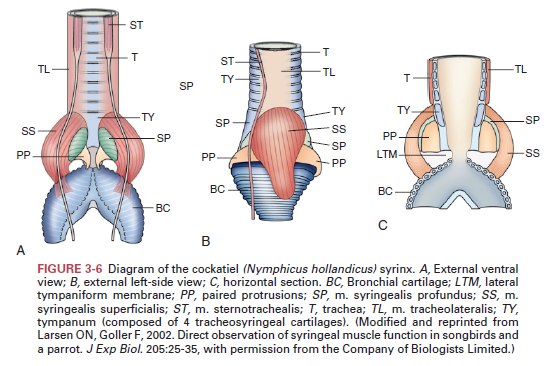 Lung-Air Sac System:Lungs:Avian lungs are dorsal, do not enclose the heart.Lungs are not lobed, indented dorsally by ventral ribs.Caudal border of lungs may extend as far as hip joints (storks, geese).Lungs bordered ventrally by horizontal septum.Two primary bronchi -> intrapulmonary primary bronchi -> abdominal air sac.Four groups of secondary bronchi arise from primary bronchi:From cranial to caudal:Medio-ventral, medio-dorsal, latero-ventral, latero-dorsal secondary bronchi.Multiple parabronchi branch off the secondary bronchi.Anastomosed parabronchi carry atria -> infundibula and air capillaries (site of gas exchange).Parabronchial lungs divided into two structural units:Paleopulmo – Ventilation is unidirectional, formed by the medioventral-mediodorsal system of bronchi and parabronchi. Characterized by layers of hooplike parallel parabronchial connections between secondary bronchi.Neopulmo – Ventilation is bidirectional. Formed by anastomosing network of parabronchi connecting the lateroventral-laterodorsal system of bronchi to each other and other secondary bronchi. Located caudally, less than 1/3 pulmonary parenchyma. Absent in Sheniciformes, most developed in Passeriformes.Air capillaries anastomose (unlike mammalian alveoli which are dead-end).Air and blood capillaries are in cross-current pattern – Blood-gas barrier is much thinner vs mammals.This arrangement + greater surface exchange area and thinner blood-gas barrier makes avian lung more efficient gas exchange mechanism vs other vertebrates.Air Sacs – Generally 9 total.2 cervical1 interclavicular2 cranial thoracic2 caudal thoracic2 abdominal air sacsExceptionsPasserines – 7 (cranial thoracics fused to interclavicular)Chickens – 8 (fused cervicals)Storks – 11 (caudal thoracic divided in 2)Turkeys – 5 (no caudal thoracic, cervical fused with two primordial clavicular air sacs, one small pair of clavicular air sacs)Air sac diverticula pneumatize various anatomical structures.Cervical air sacs – Vertebral and large subcutaneous diverticula (ganets, ostriches).Interclavicular air sac – Many intra- and extrathoracic diverticula including two large axillary diverticula; surrounding the heart, pneumatizing the sternum, coracoids, humerus.Cranial and caudal thoracic air sacs below lungs.Abdominal air sacs largest except penguins.Perirenal diverticula dorsal to kidneys and femoral diverticula pneumatizing the femurs arise from abdominal air sacs.Air sacs connected to lungs through ostiaCervical, caudal thoracic, abdominal air sacs have one ostium.Cranial thoracic and interclavicular air sacs have two ostia (medial and lateral).Large number of parabronchi may form a funnel-like tubular structure (Saccobronchus, present with caudal thoracic and abdominal air sacs).Respiratory Mechanics and Regulation:Avian lung does not participate in ventilation (unlike mammals).Ventilation performed by air sac system.Bellows to ventilate lungs.Lungs are pracitically rigid, vary minimally in volume.Ventilation is both tidal (bidirectional in neopulmo, as in mammals) and through-flow (unidirectional in paleopulmo).Air sacs functionally divided into two groups:Cranial – Cervical, interclavicular, cranial thoracic.Receive expiratory air.Caudal – Caudal thoracic, abdominal air sacs.Receive inspiratory air.Inspired air -> caudal air sacs, bypassing the medioventral secondary bronchi (ispiratory aerodynamic valving).Expiratory air from caudal air sac -> Paleopulmonic lungs through mediodorsal seoncary bronchi by expiratory aerodynamic valving terminating in cranial air sacs.Crnaial air sacs -> Medioventral secondary bronchi, intrapulmonary primary bronchi, and trachea.Flow is bidirectional in the neopulmo, inseries with caudal air sacs.Two respiratory cycles necessary for a given volume of inspired air to move through the avian respiratory system.Both expiration and inspiration are active processes.Thoracic cavity is not at subatmospheric pressure as in mammals.Intercostal and abdominal muscles are main resp muscles, others also.All abdominal muscles are expiratory!Wingbeats may assist respiratory ventilation during flight in some spp.Volume of air sac system varies.Position during anesthesia may influence the air sac.Tidal volume lowest in dorsal recumbency.Respiratory rhythm originates from brainstem, modulated by reflexes.Central chemoreceptors initiate increase in ventilation when PaCO2 increases.Arterial chemoreceptors at carotid bodies near parathyroid glands modulate ventilation in response to changes in PaO2, PaCO2, pH. Innervated by vagus nerve.Intrapulmonary chemoreceptors – Unique to birds and reptiles, also innervated by vagus nerve.Stimulated by decrease in PCO2, contrast to arterial chemoreceptors.Air sac mechanoreceptors also present.Changes in ventilation occur in response to changes in PaCO2, intrapulmonary PCO2, PaO2, and pH.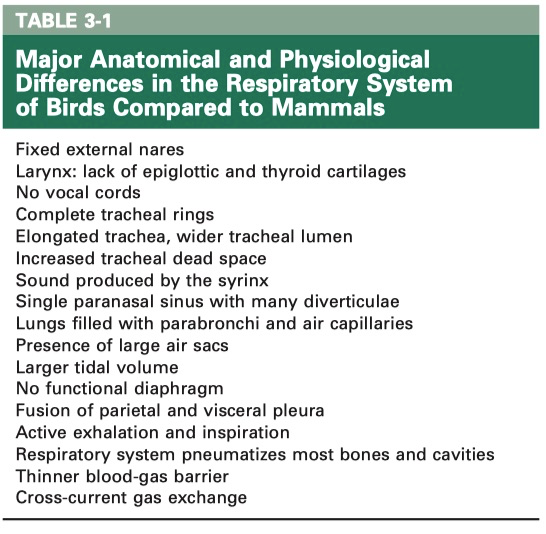 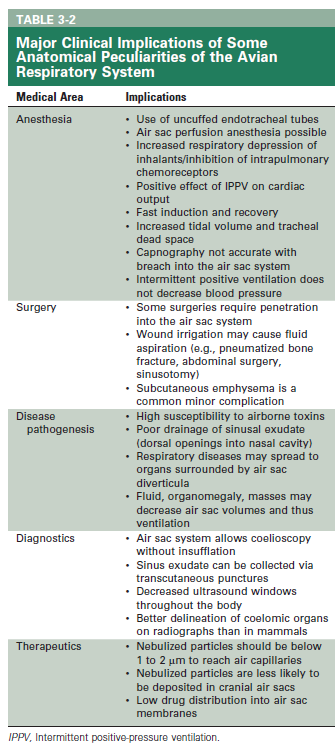 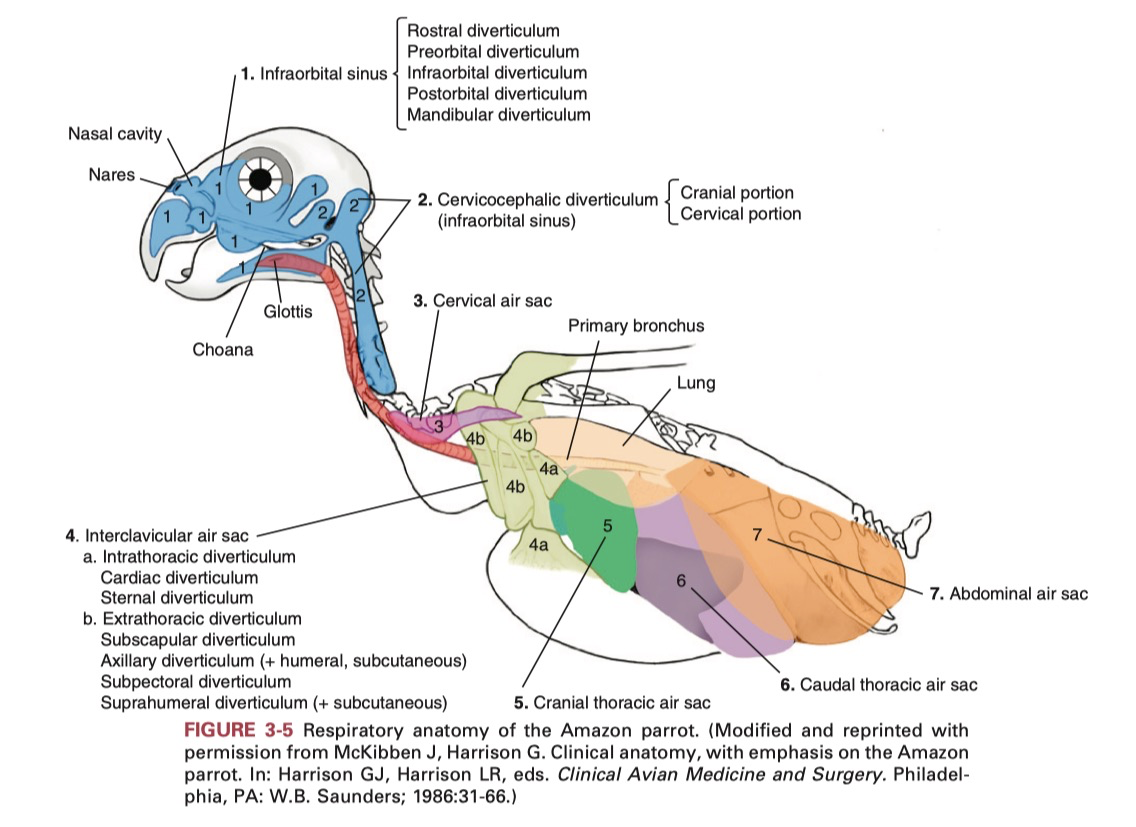 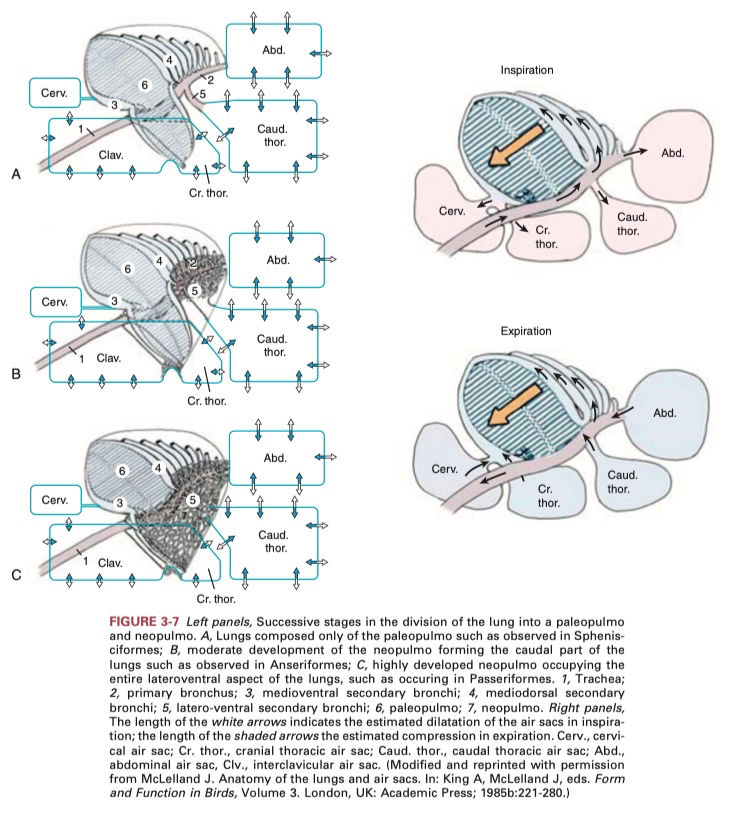 Ch 6. CardiologyCurrent Therapy in Avian Medicine and Surgery (Speer 2015)Anatomy and PhysiologyUnique Avian FeaturesHR relative to body mass is lower in birds vs mammals Heart is relatively larger and stroke volume and CO greaterHR can increase 2-4 X during flight (ex: budgerigar in flight has CO 7X dog in max. exercise)MAP higher vs mammals, but total peripheral resistance is lower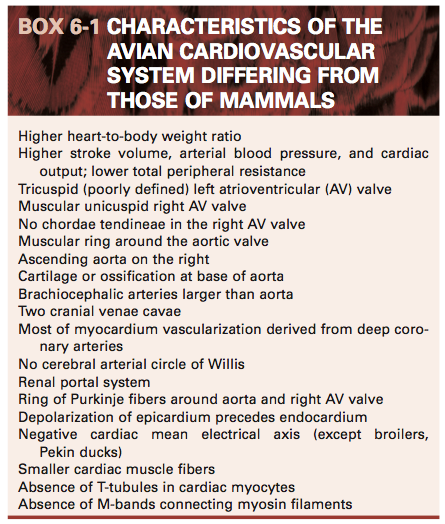 HeartLocated in cranioventral coelom next to sternum, tracheal bifurcation, esophagus, proventriculusSurrounded by cervical, clavicular, and cranial thoracic air sacsIntrathoracic diverticula of the unpaired clavicular air sac surrounds the heart and great vesselsAlso pneumatize the sternum and suspend the esophagus, trachea, syrinx4 chambered heart (LA, RA, LV, RV) composed of endocardium, myocardium, epicardiumCardiac cartilage forms fibrous rings around aorta and pulm. arteriesSome spp. have sinus venosus prior to RA (ex: chickens, crows, ostriches, kiwis)Right AV valve lacks chordae tendinae (unique to birds)Has a spiral muscular flap composed (atrial myocardium and ventricular myocardium)Avian cardiomyocytes are smaller and more numerous than mammalianT-tubule system is absent lacking in birdsSarcolemma and sarcoplasmic reticulum occur at cell surfaceLack M-bands that connect myosin filaments in mammalian cardiac muscle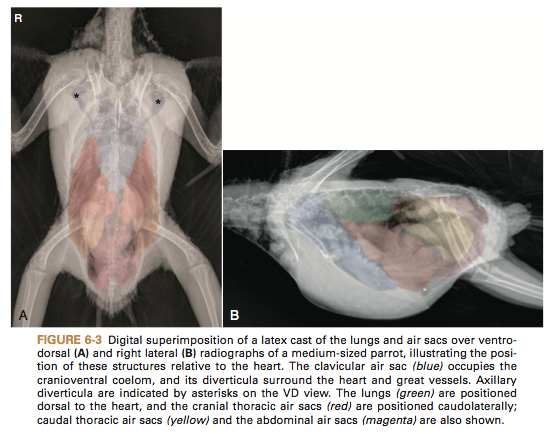 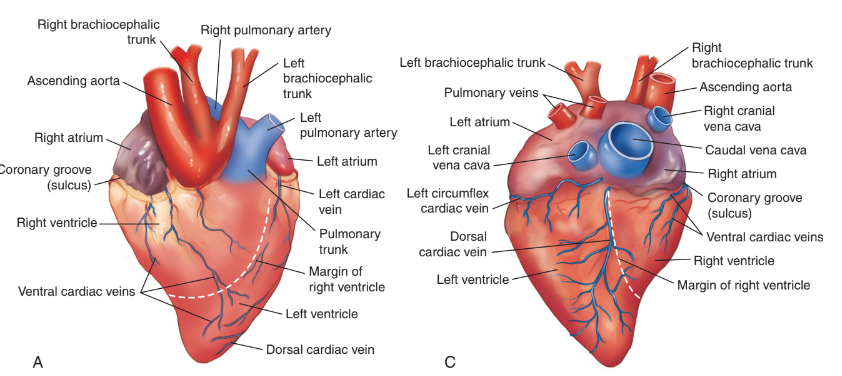 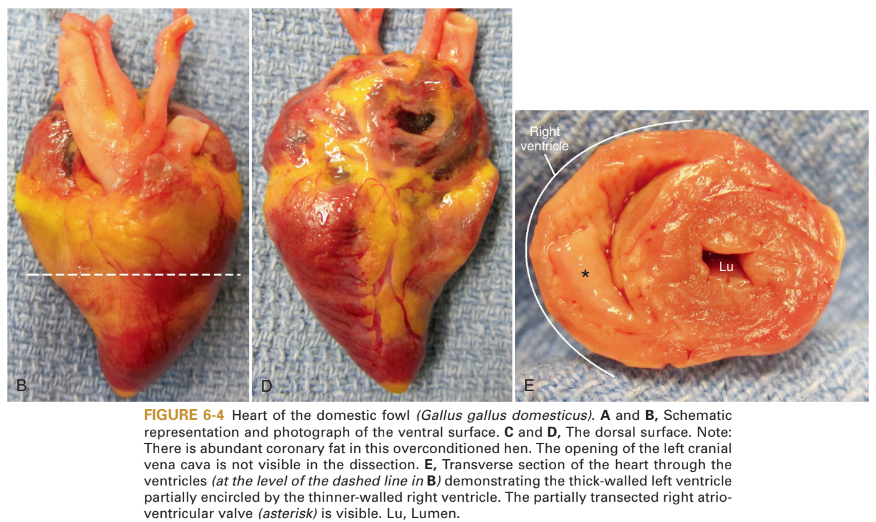 Cardiac conduction systemThree bundle branches (left, right, middle)AV ring of Purkinje fibers surrounding the right AV opening and connecting to the right AV valveVentricular depolarization begins subepicardially and spreads to endocardial surfaceReason for negative ECG in lead IIDifferent from mammals whose depolarization starts at endocardiumPericardium = non-compliant sacOuter layer is continuous with adventitia of great vesselsAttachments exist to sternal plate, hilus of lungs, adjacent air sacs, and liverVascular AnatomyVena CavaPaired crania venae cavae enter at sinoatrial valveSeptum sinus venosi separates LCrVC and RCrVCSingle caudal vena cava empties into right atriumCoronary Arteries and Cardiac VeinsUnlike in mammals, the ascending aorta immediately gives rise to L and R coronary arteriesR coronary is largest in most spp. and anastomose frequentlyLeft, right, middle, and left circumflex cardiac veins (middle and left circumflex = largest)Ascending aorta – supply of head, neck and thoracic limbsLarge, paired brachiocephalic trunks brach simultaneously from ascending aortaSubclavian arteries supply flight muscles, so they are larger than aortaIntercarotid anastomosis at base of brain, present in virtually all bird spp. 🡪 no circle of WillisDescending aorta – supply of trunk, viscera and pelvic limbsMajor branches: Coeliac, cranial mesenteric, pair cranial renal, external iliac, ischiatic, caudal mesenteric, internal iliacTesticular arteries arise from cranial renal arteriesSingle or multiple ovarian arteries arise from either left cranial renal artery or from aortaPulmonary vasculatureRV → pulmonary trunk → R and L pulmonary arteries 🡪 intraparabronchial arteries 🡪 intraparabronchial arteriolesVenous SystemRight jugular is larger than left and receives blood from the left via anastomosis at base of headRenal Portal System = ring formed by cranial and caudal renal portal veins ventral to kidneysReceives blood from gut and pelvic regionPasses through renal parenchyma mixing with post-glomerular efferent arteriolar blood 🡪 renal veins 🡪 common iliac veins and CdVCRenal portal valve = smooth muscle sphincter in external iliac v.Sympathetic and parasympathetic control of venous blood that enters kidney tissueVenous flow can be shunted into internal vertebral venous sinus or to hepatic portal systemThrough caudal mesenteric vein (bidirectional flow)Vascular microanatomy2 classifications for arterial structure: elastic and muscular arteriesResilience of avian elastic arteries are superior to mammalsCardiovascular Control SystemsSystemic arterial blood pressure is function of cardiac output and resistance of arterial systemBoth epinephrine and norepinephrine act on beta-adrenergic receptorsPositive inotropic, chronotropic, and lusitropic effects Unlike in mammals, norepinephrine believed to be more potent stimulantClinical Disease StatesAtherosclerosisDefinition: chronic inflammatory and degenerative disease of arterial wall where the lumen narrows by progressive accumulation of inflammatory cells, fat, cholesterol, calcium, cellular debris that forms fibrofatty atheromatous plaques within the intimaPotential complications: stenosis, ischemia, thrombosis, hemorrhage, aneurysmPathophysiologyEndothelial dysfunction, damage and oxidative stress which promotes increased endothelial permeability to lipoproteins and intimal adherence and migration of inflammatory cellsAttracts monocytes 🡪 macrophages (internalize lipoproteins, store cholesterol) 🡪 foam cells foam cells die by necrosis or apoptosis = further accumulation of lipid and necrotic debris = necrotic coreSmooth muscle cells proliferate and migrate into intima/subintimal space producing extracellular matrixFibrous cap overlays lipid and necrotic coreSmooth muscle cells also form foam cells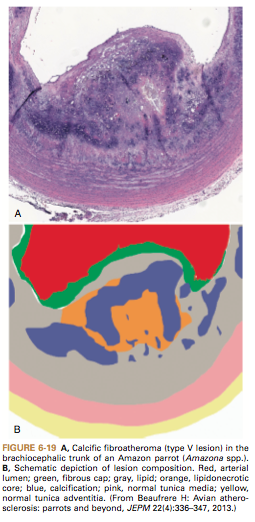 Lesion CharacterizationI and II: early – increased foam cells, extracellular lipids and Ca, no arterial wall disruptionIII: intermediate – mild arterial wall architectural disruptionIV-V: advanced – formation of fibroatheromatous plaque by accumulation of lipid and cell debrisVI and VII – fissure, hematoma, thrombosis and VII is calcific lesion (osseous metaplasia)Unlike in humans, avian clinical dz primarily progressive flow-limiting arterial stenosis in birds, rather than thrombosis and hemorrhage of disrupted plaquesAcute myocardial infarction less likely in birds because:Differences in coronary vasculatureGreater collateral circulationInability of avian thrombocyte to form shear-resistant arterial thrombiLesion LocationMost frequently: ascending aorta, brachiocephalic trunks, pulmonary arteriesCoronary and aortic aneurysms secondary to atherosclerosis d/t decreased compliance of vesselsPrevalencePrevalence (2 to 92%) varies with highest reported in Amazons and Grey parrotsAdvanced lesions most common in Grey parrots > Amazons > cockatielsCockatiels and macaws are least susceptibleRisk FactorsIncreasing AgeFemale sexEstrogen → lipoproteins used to transport lipid from liver to yolkHigh cholesterol and dyslipidemiaGrey parrots, Amazons, cockatiels >>>> cockatoos >macawsHigh HDL is not protective because most cholesterol in birds is transported as HDL High calorie and fat dietsLimited physical activityReproductive diseaseHepatic diseaseConcurrent myocardial fibrosisLow intake of omega-3 fatty acids protect Severity of atherosclerosis negatively correlates with muscle and adipose tissue content of linolenic acid in parrots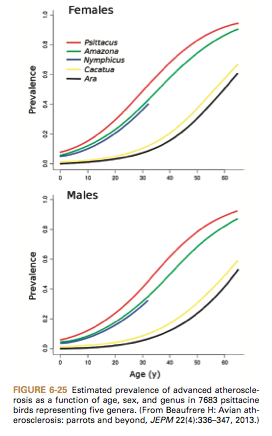 Non-psittacine speciesGalliformesChickens/Turkeys – males more prone vs female Turkeys can get dissecting aortic aneurysms with copper deficiency and atherosclerosisRaptorsCommon in lder captive birds and free-rangingFalconiformes and Accipitriformes: 8%; Strigiformes: 16%Risk factors – inactivity in captivity, increasing age, obesity, rapid wgt lossCommon practice of feeding day-old chicks may potentiate atherosclerosisAlso seen in Columbiformes, Spheniscifomes, and CiconiiformesNon-atherosclerotic Aneurysm and Arterial RuptureCopper deficiency, hypertension, fungal infection, spontaneous/idiopathicMainly seen in ostriches and turkeys – systemic hypertension, genetics, connective tissue disorders, peas in the ration (toxin beta aminopropionitrile in the peas can cause interference with collagen formation), dietary deficiencies (copper deficiency)Copper dependent enzyme is needed for connective cross-linking collagen & elastin in artery wallHeart FailureRight-sided CHF – venous congestion, hepatic congestion, ascites, pericardial effusionLeft-sided CHF – pulmonary edema and congestion of pulmonary veinsPathophysiologyCHF is not primary disease, but it is a frequent clinical endpoint to CV dz in companion birdsMyocardial failure – primary dz of myocardium or 2ndary to chronic pressure or volume overloadHypertrophy initially decreases wall stress and increases contractility but eventual ischemia of hypertrophied myocardium 🡪 fibrosis and increased collagen content impairing bot hsystolic and diastolic functionEccentric hypertrophy characterized by chamber enlargement and increased myocardial mass with little increase in wall thicknessBirds = greater propensity for developing pulmonary hypertension and R-sided CHF vs mammalsDue to morphology of right AV valve, less deformable nucleated erythrocytes, rigid non-distensible lungs which limit blood capillary expansion and accommodate greater blood flowPrimary myocardial diseaseDCM – ventricular dilation, thinning of myocardium, systolic and diastolic dysfunction4 wk old turkey poults – spontaneous DCMMyocardial changes consistent with ischemic injury assoc with atherosclerosis in psittacinesPotential to produce arrhythmias, risk of sudden deathAcute myocardial infarction rareDifference in coronary artery and greater collateral circulation vs humansProventricular Dilatation Disease PDD caused by Avian Bornavirus (ABV) characterized by lymphoplasmacytic infiltration of nerve ganglia. Inflammatory infiltrates found in epicardium and myocardium, esp Purkinje fibersPotentially precipitates arrhythmias and sudden deathStudy: 70% PDD cases had cardiac lesionsPolyomavirus produces myocarditis with necrosis and hemorrhageIntranuclear inclusion bodies within cardiomyocytesWNV, parasites (protozoal, filaroid nematodes)Visceral gout – inflammatory reaction accompanies urate depositionDeficiencies of vit E/selenium – myocardial degeneration, white streaksDietary Ca-Phos imbalance, vitamin D toxicity - cardiac and vascular mineralization Cardiotoxins – furazolidone induces DCM in turkey poults (used as model for human DCM)Lead toxicosis in waterfowl – myocardial degeneration, necrosis, subsequent thrombosis/infarctionNeoplasia – hemangioma, hemangiosarcoma, rhabdomyoma, rhabdomyosarcoma, fibrosarcoma, melanosarcoma, lymphomaPoultry – oncogenic viruses – lymphoma (diffuse or nodular)Traumatic injuryCongenital defectPressure overloadHCM – arterial luminal stenosis and decreased compliance from atherosclerosis or pulmonary hypertension 2ndary to atherosclerosis, chronic pulmonary dz or L-sided CHFThe incidence of fibrotic changes increases in proportion to atherosclerotic lesion severitySystemic hypertension has not been defined in psittacinesIron storage dz in mynah and yellow-billed magpie 🡪 severe hepatic fibrosis with cardiomegaly or CHFCor pulmonale – Grey parrot d/t pulmonary arterial atherosclerosis and severe pulmonary hypertensionPulmonary hypertension plays key role in ascites syndrome of broilersPrimary cause of pulmonary hypertension and hypoxemia 🡪 inadequate cardiac output related to relatively small LV and poor systolic function Environmental conditions that contribute: high altitude, hot/cold temps that increase O2 demandVolume OverloadEndocardiosis – non-inflammatory nodular thickening of valvesIdiopathic, mostly affecting left AV valveCongenital – ventricular or atrial septal defects in 7% Mississippi Sandhill CranesCockatoos overrepresented with ventricular septal defects ArrhythmiasC/S: absent OR weakness, syncope, sudden deathSupraventricular and VPCs reported in chickens, Amazons, Grey parrotsFirst-degree AV block, 2nd degree AV block – may be found in healthy individualsMobitz type 2 2nd degree AV block has potential to progress to 3rd degree AV blockCompensatory mechanisms in heart failureIn mammals – AII and aldosterone – mediators of inflammation, oxidative stress, myocardial and vascular remodeling and fibrosisAVT product of posterior pituitary homologous to mammalian antidiuretic hormone ADHReleased in response to increases in plasma osmolality, hypotension, and AIIInduces vasoconstriction, decreases GFR by constriction of afferent glomerular arterioles and promotes tubular water resorptionPrevalenceCardiac dz in 10% of 269 psittacines (path survey at Ohio State – 1991-1995)58% CHF, 42% systemic infectious diseasesAnother study 36% of 107 psittacines had grossly visible heart abnormalities (99% had histo changes)60% inflammatory infiltratesMajority of noninfectious CV dz = atherosclerosis and CHFAatherosclerosis in 13%Pericardial Disease and EffusionPathophysiologyCauses of pericardial effusion - pericarditis, trauma or aneurysmal rupture, cardiac or pericardial neoplasia, metabolic derangement, toxicity, R-sided CHF, idiopathicCardiac tamponade – thinner walled RV overcome by the pressure of pericardial effusion more rapidly than left 🡪 R-sided CHF occurs firstClinical severity depends on the rate that the pericardial effusion developsPericarditis and Visceral GoutFibrinous pericarditis in 10% of C. psittaci infected psittacinesPericarditis = most severe and persistent lesion in domestic turkeys infected with virulent C psittaciMycotic infections (Aspergillus) – pericardial dz by extension from resp tract or hematogenous spreadViral etiologies (ex: psittacid herpesevirus, polyomavirus, adenovirus, avian influenza…)Visceral gout frequently affects pericardium and causes heterophilic inflamm responseGout = smooth white plaques vs infectious = yellow rough exudatesDIAGNOSTIC METHODSDiagnostic MethodsHistory, Clinical Signs, Exam FindingsC/S: subtle insidious onset with owner report progressively declining activity, reduced appetite, waning interest in house-hold activities, toys, vocalizationsMany subclinical and go unrecognizedNo premonitory signs appreciated prior to sudden deathPresenting complaint: lethargy, depression, weakness, reduced appetite, respiratory distress, exercise intolerancePE findings: cachexia, tachypnea, dyspnea, harsh lung sounds, pallor or cyanosis, tachycardia, arrhythmia, systolic murmur, poor pulse quality or deficits, coelomic distension, acites, peripheral edema, peripheral venous congestion, altered mentationCardiac auscultation relatively insensitive tool, absence of audible murmur does not r/o CV pathologyArterial pulses best palpated proximal antebrachium and relative warmth of each extremityAtherosclerosisC/S: diminished blood flow through stenotic arteries; vary based on artery affected, severity and any concurrent disease, falling, weakness, dysfunction of one or more limbs, +/- altered mentationSudden death as result of cerebral infarct, aneurysmal rupture, lethal cardiac arrhythmiaRecurrent or non-resolving derm conditions (axillary feather loss) 🡪 atherosclerotic lesions in vessels supplying these areas Tissue hypoperfusion or pain/numb/tingling sensationCongestive Heart FailurePresent most consistently w/ respiratory embarrassment as a results of intracoelomic air sac compressionAscites and organomegaly, pulmonary edema or combination Hepatomegaly (palpation beyond sternal margin),  venous congestion (jugular and cutaneous ulnar veins), edema of hocks/feet, delayed absorption of SQ fluids (>48 hrs)Pericardial effusion = muffled heart sounds, pulmonary edema (increased resp noise cranial dorsum parallel to spine; rare to hear cough, severe cases crackles and wheezes)Baseline Diagnostic for Birds with Signs of Cardiovascular DiseaseCBC, Chem, rads, U/S, ECG, BP, Endoscopy, CT, MRICBC low sensitivity for CV dz – leukocytosis, heterophilia, lymphopenia, polycythemiaPolycythemia can result from chronic hypoxemia resulting from persistent ventilation/perfusion mismatch and increased oxygen demandsChem – elevations in AST, CK, LDH; cardiac troponins T and I sensitive and specific in humans but no reference range established for birdsDiagnostic value of plasma lipid profile not established; hypercholesterolemia neither necessary nor sufficient for diagnosis of atherosclerosisBirds with normal plasma cholesterol may have atherosclerotic dz, while those with hypercholesterolemia may notElectrocardiographySevere pathology and mechanical dysfunction can exist in absence of ECG changesBenzodiazepines used with increasing regularity in companion birds of unknown effect on ECGRight thoracic limb (RA – white), left thoracic limb (LA – black), left pelvic limb (LL – red)P wave followed in some birds by small depression in beginning of PR interval = Ta waverS complex negative in lead II (prominent deflection); Q typically absentST is short or absent and S merges into T wave (ST slurring), elevated above baselineMay have P-on-T phenomenon which can be normal in some Amazons and GreysUnlike in mammals, ventricular MEA is negative in most birds (-90 degrees)	Except: broiler chickens, Pekin ducks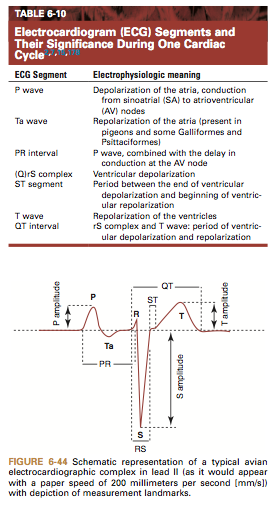 Blood PressureArterial BP higher in birds than in most other vertebratesDirect BP = arterial catheter in superficial ulnar artery, deep radial artery or external carotid arteryIndirect BP = Doppler and sphygmo 🡪 cuff 30-40% limb circumferenceDon’t usually agree with direct BP but monitor trendsOscillometric method is unreliableHypotension defined as: systolic < 90 mmHg, MAP < 60 mmHgRadiographyMost practical = measurement of cardiac silhouette at widest point on VD view and comparison with both thoracic width at same level and length of sternumMedium sized psittacines: 51-61% of thoracic width, 35-41% length of sternumIncreasing radiodensity and tortuosity of great vessels suggestive of atherosclerosis (not conclusive)Most often along ascending and descending aorta, brachiocephalic trunk, occasionally along smaller arteries incl coeliac arteryFluoroscopy may be considered – does not require patient restraint, sedation or anesthesiaUltrasound2D (B mode) – Motion-mode (M-mode) not useful - only longitudinal and semitransverse views attainablepresence of large sternal plate and air sacs substantially limits acoustic windows2 approaches for transcoelomic U/Sventromedian – most commonly used for psittacine and raptors; liver is acoustic window 2 longitudinal views (horizontal 4 chamber view) and vertical (2 chamber view)reflection off ultrasound beam may produce mirror artifact 🡪 false impression of chamber dilation or aneurysmparasternal – right lateral approach to avoid ventriculusbirds that do not have ribs with caudal extension ex: pigeons, gallinaceous birdstransesophageal U/S: 5 consistent views of cardiac structures, can use M-modesize limitation b/c of narrow thoracic inlet, risk of esophageal perforationsome reference values availableaccuracy and precision questionable with rapid HR, current resolution of equipment, and different observer can add up to 30% variabilityCT and MRIseldom used to image heart because cannot be gated to fast cardiac cycle in birds to reduce motion artifacts and improve diagnostic valueCT can be used to image vasculature – investigate arterial calcification associated with advanced arteriosclerosis, cardiomegaly, ventricular dilation, pericardial effusion, effusion, ascites, pulmonary edema, venous congestion, cerebral complications (ischemic and hemorrhagic strokes)EndoscopyInterclavicular approach – best for visualizing heart base, ascending aorta, brachiocephalic trunks, carotid and subclavian arteries, pulmonary arteries and jugular veinsVentral midline approach – pericardiocentesis and pericardial biopsy; preferred if ascites because does not require entry to air sacs, minimizing fluid leakage into respiratory tractTherapeutic InterventionAtherosclerosiscontrolling risk factors and managing sequelaeIsoxsuprine – peripheral vasodilator causing vascular smooth muscle relaxation via alpha-adrenoreceptor blockadeACE inhibitors – blocks formation of AII which promotes vasoconstriction by mediating release of catecholaminesPentoxifylline – promotes passage of erythrocytes through damaged microvasculature by increasing flexibility 🡪 used in mammalsStatins – group of lipid lowering drugs for atherosclerotic effects via inhibition of cholesterol synthesis Efficacy in birds questionableHispaniolan Amazons: 10 and 25 mg/kg PO 🡪 plasma levels below limit of quantitationOmega-3 fatty acids – improve lipid metabolism, reduce inflammation, minimize devmt of atherosclerosisCongestive Heart Failure (prognosis is poor)Mainstays similar to small animal medicine 🡪 diuretics, ACE inhibitors, positive inotropes, beta blockersFurosemide – potent loop diuretic inhibits Na, , and Cl co-transporter in ascending limb of loop of Henle promoting diuresis and excretion of Na and ClEfficaceous and has rapid onset of action in birds DESPITE the presence of only 10 – 30 % of looped nephrons in avian kidneyDose and administration based on clinical effect 🡪 ultimate goal is for lowest dose that controls the congestive signsOral bioavailability assumed poor (60-75% in humans), so dose increased at least 2 foldChickens – 2.5 mg/kg SQ or 5 mg/kg PO q8-12hMust monitor renal functional status and electrolytes given potential for dehydration and hypoK+Lories and lorikeets – extremely susceptible to adverse effects of furosemideSpironolactone – aldosterone antagonist 🡪 K+ sparing diuretic that can be used concurrently with furosemide to offset K+ loss (not expected to be efficacious as sole agent)ACE-inhibitor – essential management for CHF long-term by blunting effects of RAASEnalapril most commonly used in birds and empirically appears safe and effectivePK supports 1.25 mg/kg PO q8-12h in pigeons and AmazonsShorter half=life and lower max plasma concentration in Amazons vs pigeonsPotential AE: hypotension, renal dysfunction, hyperkalemiaPositive inotropes – enhance myocardial contractility 🡪 use if systolic dysfunctionContraindicated: HCM where diastolic dysfunction is primary problem and outflow obstructionDigoxin – digitalis glycoside: weak positive inotrope and negative chronotrope (slows sinus rate and decreases AV nodal conduction) – increases myocardial contractility by directly inhibiting the Na-K-ATPase pump resulting in intracellular Ca accumulation via activation of Na/Ca exchangerControversial in small animal and human medicine because failure to reduce overall mortality and proarrhythmic and GI side effectsRisks of digoxin toxicity 🡪 require therapeutic drug monitoring and ECG follow upArrhythmia further potentiated by hypoK+ from diuretic usePimobendan – calcium sensitizer and phosphodiesterase inhibitor: positive inotrope, vasodilator, positive lusitrope – enhances myocardial contractility via Ca sensitization of cardiac myofibrils and by phosphodiesterase III inhibition without increasing myocardial O2 consumptionIncreases survival time and QoL in dogs with DCM and heart failure 2ndary to mitral valve diseasePK in Hispaniolan Amazons: 10 mg/kg PO required to reach peak plasma levels considered therapeutic in dogs and humansAE: GI upset, potential for proarrhythmic effectsHypertrophic CardiomyopathyMostly secondary to pressure overload statesBeta blockers to reduce HR and myocardial O2 consumption, improve diastolic coronary artery flowSystemic HypertensionBeta blockers reduce arterial BP by decreasing CO and inhibiting RAAS activationAmlodipine is treatment of choice in catsNo established definition of hypertension in aviansArrhythmiasLidocaine – parenteral antiarrhythmic agent to control life-threatening ventricular tachyarrhythmiasContraindications: SA or AV blockAE: neuro dysfunctionED 50 6.3 mg/kg in chickensAntimuscurinic agents – atropine and glycopyrrolate – competitively inhibit binding of acetylcholine to muscarinic receptorsAntidote for organophosphate and carbamate intoxicationContraindication: tachycardia or tachyarrhythmias, use cautiously if heart failureAvian cavities: Speer, Current Therapy in Avian Medicine and Surgery, pgs. 345-361Lung and air sac systemrigid, tubular air exchange surfaces linked in continuous flow pattern within lung parenchyma designed to remain fixed in volume and shapelungs rigidsituated dorsally within (and between) dorsal curvature of the ribs, flanking vertebral columnventilation dependent on air sacs connected on several surfaces that expand and contract due to bellows-like motion of sternum at cranial fulcrumEmbryologic Development of the Body Cavitiesas lung primordia develops during first 5 days of incubation, small buds appear first on caudal surfaces and then on cranial and ventral surfacesabdominal air sac (AAS) buds develop from terminus of primary bronchus, ends on caudal edge of lung2nd week of incubation, clavicular and cervical air sacs arise from cranial aspect of lung, with cranial thoracic air sac (CrTAS) and caudal thoracic air sac (CaTAS) expanding from ventromedial surfaceexpansion of CrTAS and CaTAS into postpulmonary septum part and divide this structure as they expand ventrally and caudally away from lungs, creating extracoelomic cavity ventral surface of lung supported and strengthened by development of horizontal septum, forms with attached walls of portions of caudal and cranial thoracic air sacsvisceral and parietal pleura on lung fuse to horizontal septum, adding strength AAS pushes through post-pulmonary septum to expand within IPC of all birds except KiwiPericardial cavitysituated ventrally on midline, just dorsal to sternumrestrained by fibrous attachments to surrounding structures, most notably sternumapex of sac intimately associated with, and positioned between, two lobes of liverbase attached dorsolaterally to horizontal septum near hilus of each lung ventral pericardium attached to inner surface of sternum fibrous strandspericardium in contact dorsally with esophagus and primary bronchiouter layer of sac lined by parietal pericardiumat heart base near great vessels pericardium reflects back on itself to produce visceral pericardium aka “epicardium” adherent to outer surface of myocardiumnormal pericardial sac only contains ~1-2mL or < of free fluid in large bird, <1 mL in medium-sized parrot, <0.5mL in small birdPleural cavitieslungs in visceral pleura develop unique, tubular architecture with fixed dimensions and bilateral symmetryparietal pleura that surrounds each lung and mesothelial coating of visceral pleura applied to lung form small, potential pleural cavity due to fixed dimensions of lungparietal and visceral pleura develop fibrous cross-connections starting along ventromedial surface of lungpleural cavity is small potential or nonexistent spacehorizontal septum developed from splitting of post-pulmonary septum helps maintain rigidity of lung during respirationcomposed of thick layer of connective tissue attached to dorsal parietal pleuracostoseptal muscles fanshaped, striated muscle bundles (m. costoseptalis) run from ribs of lateral body wall and attach to surface of horizontal septumcontract during expiration to help maintain volume constancy of lung further support provided by CrTAS and CaTAS walls that adhere to horizontal septum saccopleural membrane - complete multilayered structure of pleura, connective tissue (horizontal septum), and air sacSubpulmonary cavities - right and left subpulmonary cavities unique to birds not true coelomic cavities - not lined by mesotheliumform when CrTAS and CaTAS bud from lung into postpulmonary septum, split connective tissue layer into horizontal and oblique septaclavicular and cervical air sacs develop cranially to lung and laterally to pericardial sac expand subpulmonary cavities cranially to thoracic inlethorizontal septa form ventral walls of pleural cavitiesbilateral horizontal septa penetrated by ostia of cervical, clavicular, CrT, and CaT air sacsoblique septum composed of parietal peritoneum on its dorsal and medial surfaces and air sac epithelium on ventral and lateral surfacesbilateral structures composed of peritoneum and connective tissue layerreferred to as left and right saccoperitoneal membrane when including air sac epithelium applied to opposite sidesaccoperitoneal membranes run from lateral body walls starting from where they split from saccopleural membranes near caudal border of lungs then pass medially to posthepatic septa, then reflect ventrally to attach to sternum portion torn by removal of sternum at necropsy CrTAS and CaTAS walls fixed to horizontal and oblique septa to maintain shape and fixed to each other where they contactabdominal air sac penetrates unsplit oblique and horizontal septa near caudolateral border of each lung to enter IPCKiwi - abdominal air sacs within subpulmonary cavities along with CrTAS and CaTASPeritoneal cavities5 distinct peritoneal cavities4 HPCs surround right and left liver lobessingle, midline IPC contains most of GI tract, gall bladder (if present), repro organs, and spleenHepatic peritoneal cavitiescomposed of 2 paired structures - large left and right ventral HPCs (VHPCs) and smaller right and left dorsal HPCs (DHPCs) chicken - left DHPC communicates with IPC via small opening covered on IPC side only by AASs, connection small and likely present in most birdsventral wall of VHPCs - parietal peritoneum lining sternumlateral walls of VHPCs formed by oblique septa dorsal wall of VHPCs formed by posthepatic septumpasserines - left and right oblique septa meet over liver and form ventral surface of DHPCs divided on midline into right and left entities by ventral mesenterypost-hepatic septum separates HPCs from IPC and runs from dorsal attachment at vertebral column just caudal to hilus of lung and continues in caudoventral direction toward caudal border of sternum or ventral body wallHPC - potential spaces under normal conditions w/ limited serosal fluid presentnormally larger than liver lobesgall bladder (when present) located within IPC but attached to posthepatic septum via terminus of ventral mesentery one of VHPCs must be entered in order to perform hepatic biopsyIntestinal peritoneal cavitysingle IPC - centrally located in mid-to-caudal coelom contains proventriculus, ventriculus, gall bladder (if present), spleen, intestines, and male or female repro tractsonly coelomic cavity containing air sacs (left and right AASs)air sacs enter IPC through small, unsplit portion of horizontal and oblique septa and run dorsally and caudally toward pelvic region AASs most variable in shape of all air sacs because affected by volume and relative location of viscera, especially proventriculus and ventriculusKiwi - CaTAS, CrTAS, and AASs all within subpulmonary cavitycomplete GI from proventriculus to rectum suspended by dorsal mesenteryovary suspended dorsally by mesovariumoviduct suspended by mesosalpinxtesticles suspended dorsally by mesorchiaventral mesentery ends at or before caudal wall of ventriculusIPC mostly single chamber except right and left lateral “pockets” that run along left proventricular–ventricular border and right hepatic borderventral midline incision made caudal to ventriculus leads directly and specifically into IPC, not into “coelom” or “coelomic cavity” IPC - potential space in normal birds containing little visible fluidwalls of AAS and IPC adherent in some areas, especially dorsallySummary:8 coelomic cavities: 1 pericardial and intestinal peritoneal cavities, 2 pleural cavities, and 4 HPCseach cavity lined with serous mesothelium, secretes small amounts of lubricating fluidsall visceral organs except right and left liver lobes contained within IPCascites due to portal hypertension or right heart failure will occur first in HPCs, spilling over to IPC only when critical level reachedeffusion, specifically of IPC, may occur with internal ovulation; ovarian, testicular, and splenic disease processes; or lymphoid neoplasia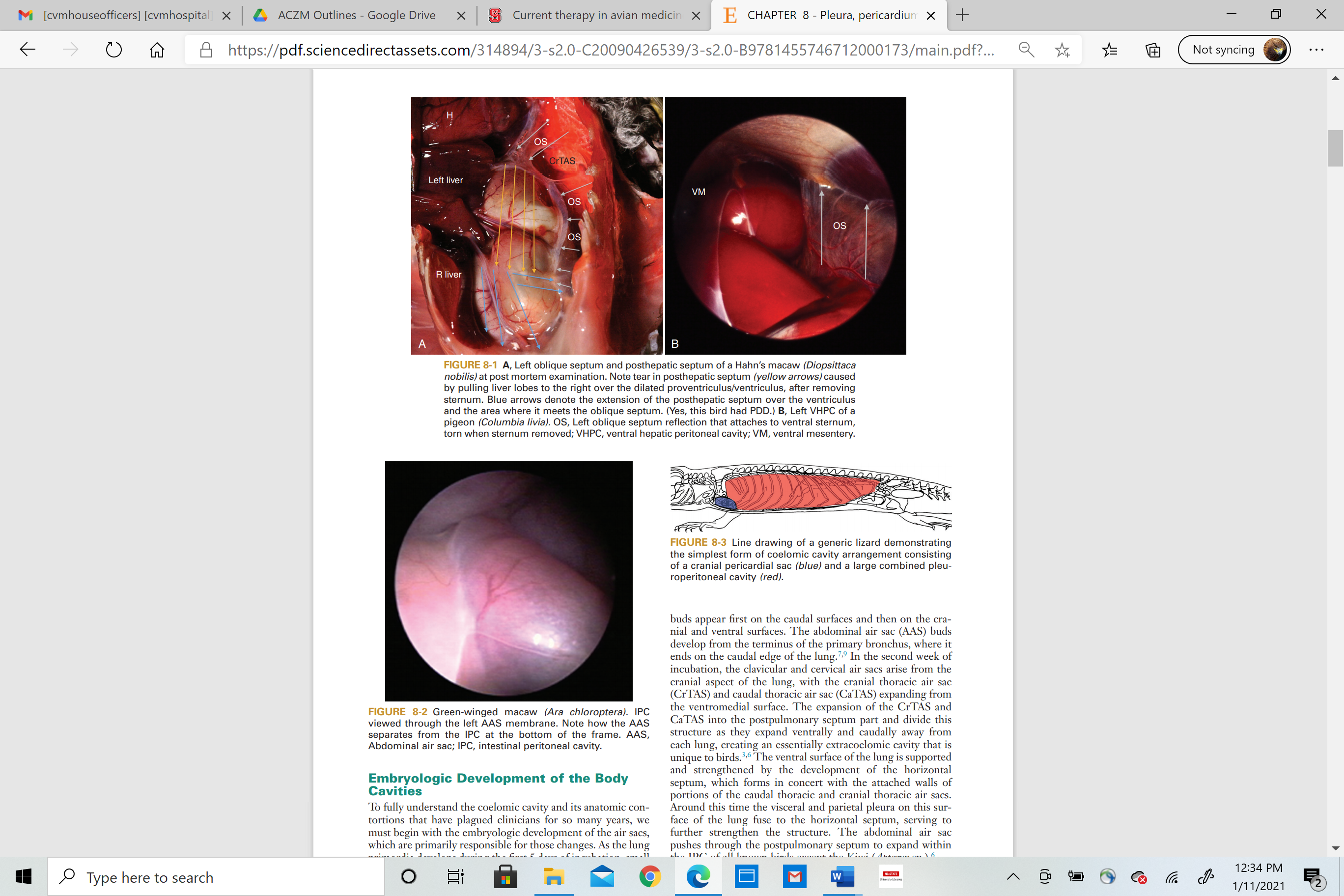 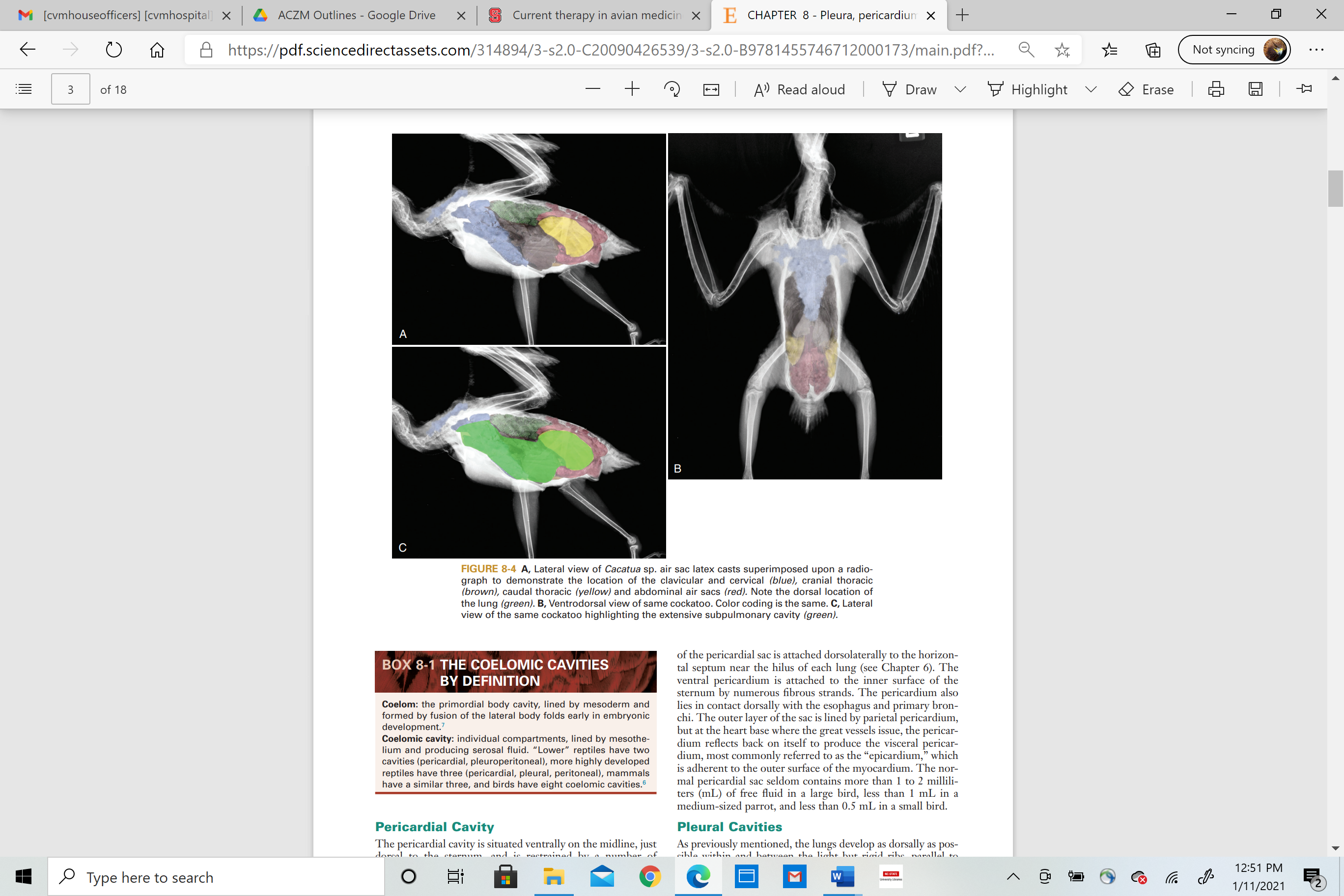 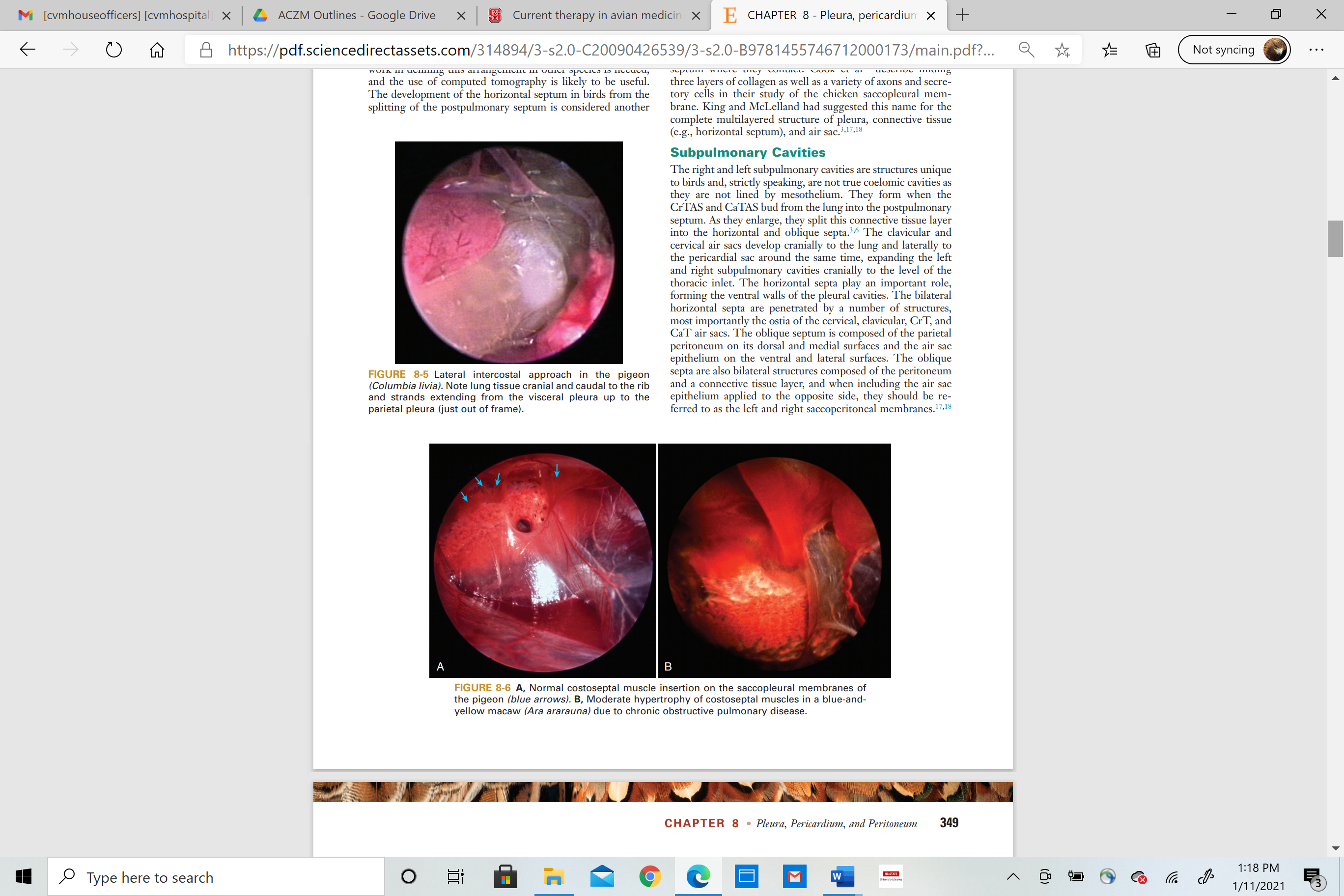 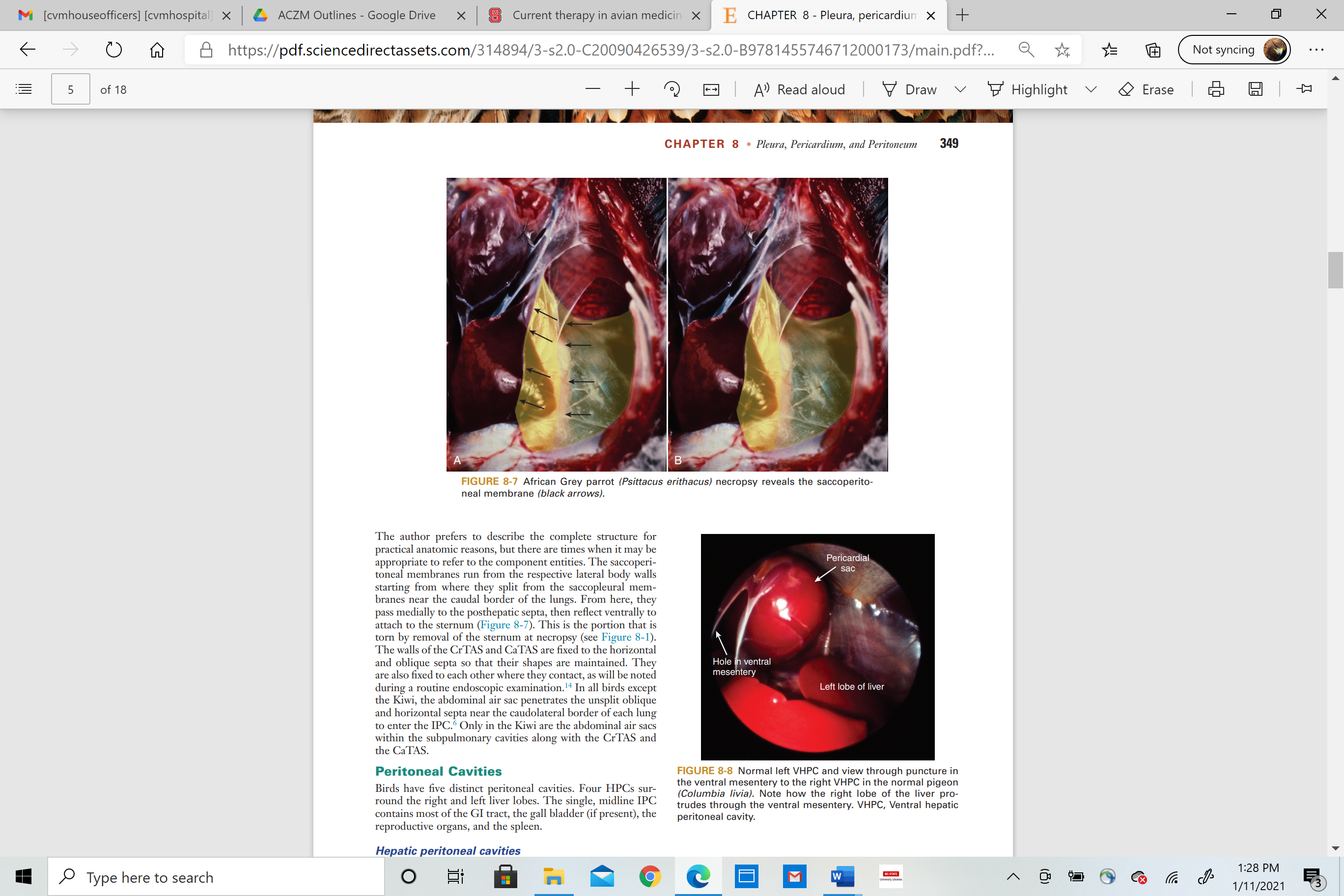 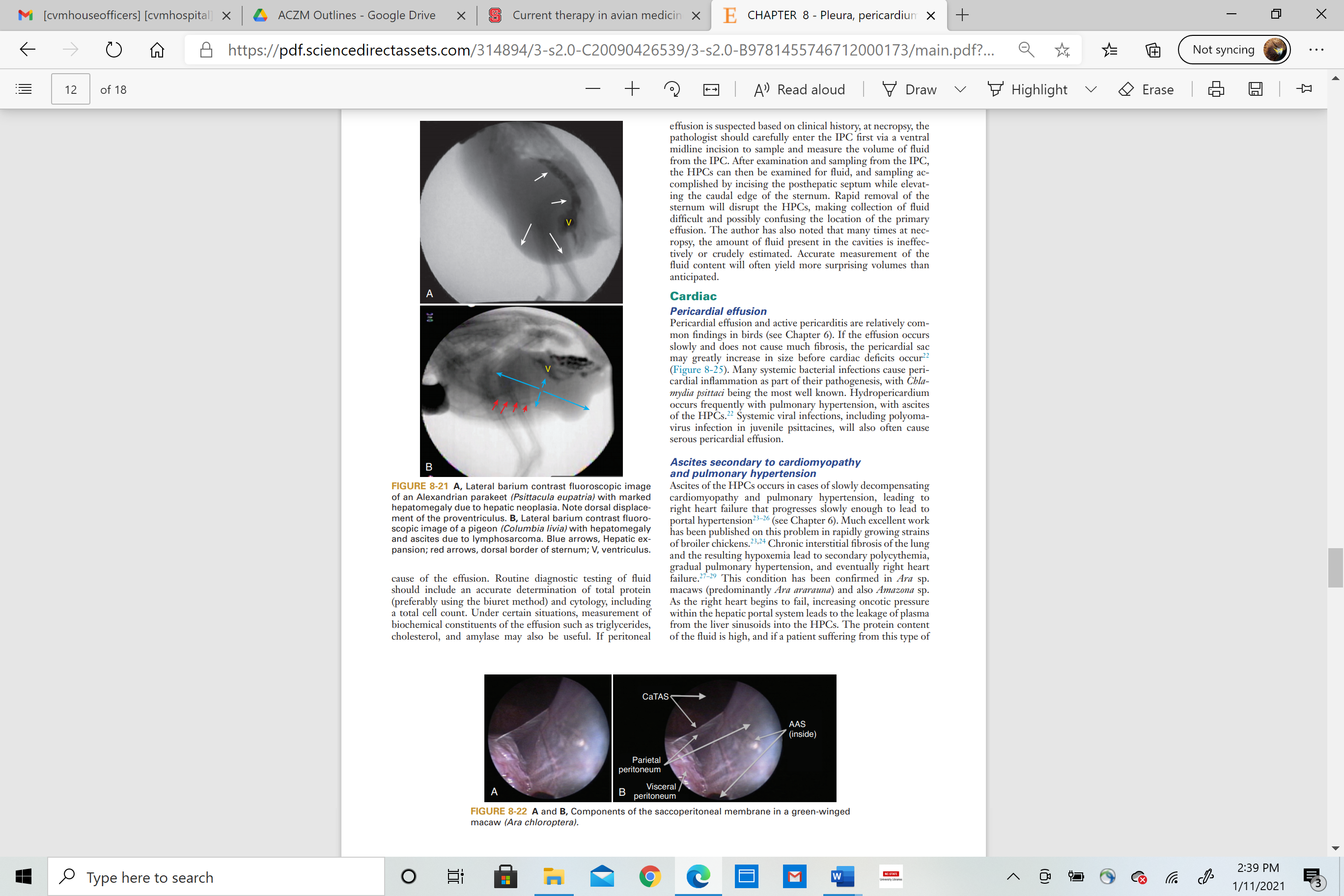 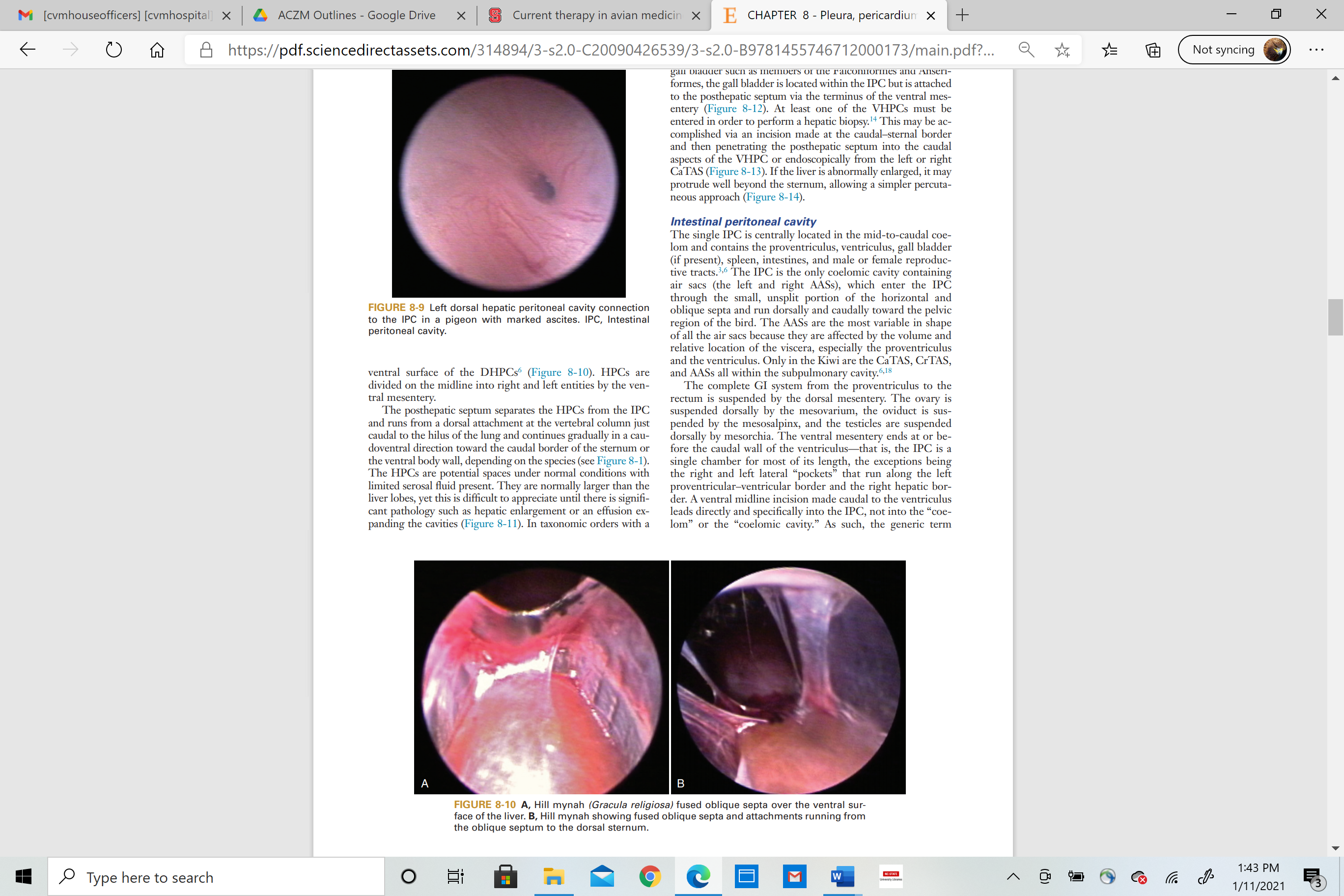 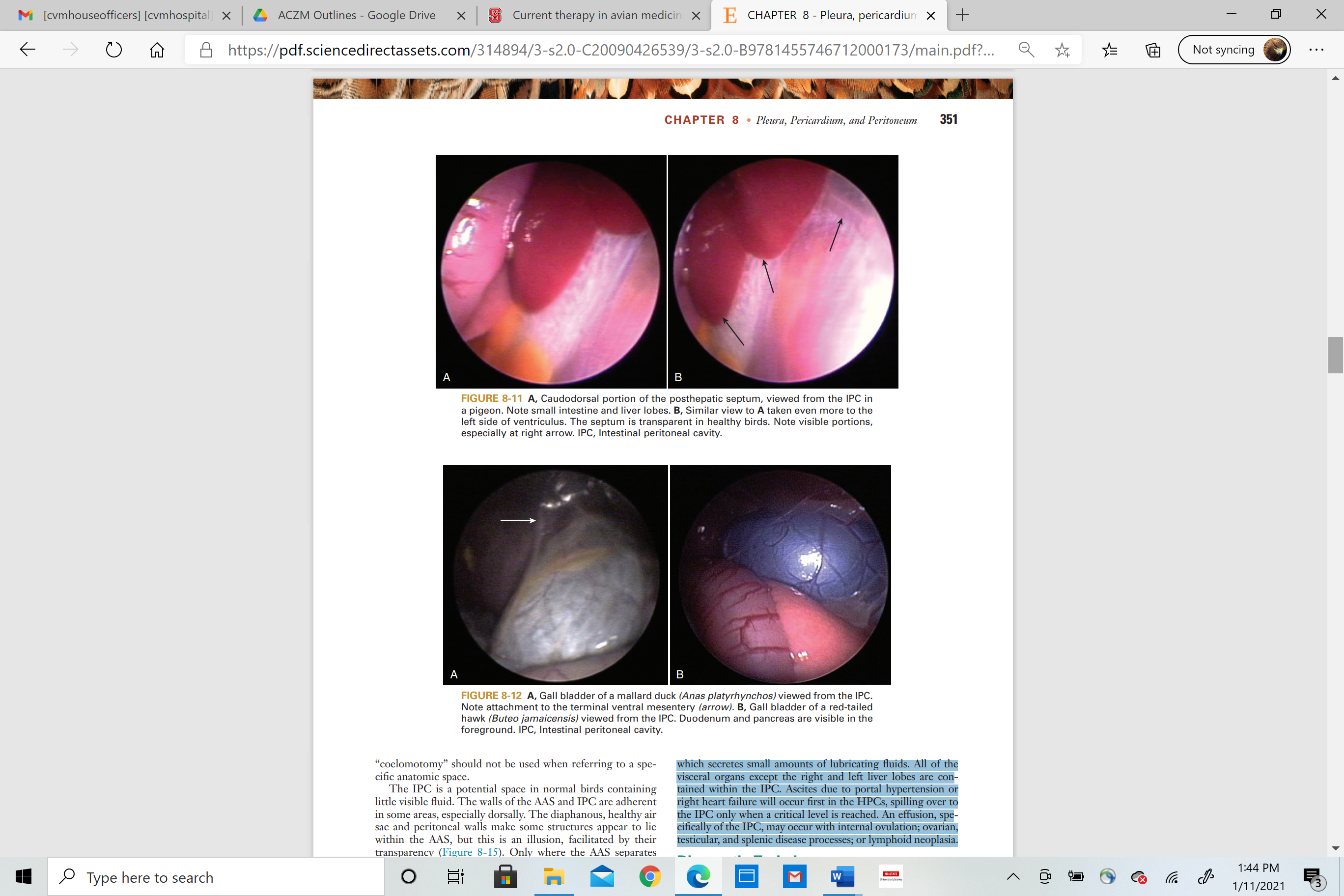 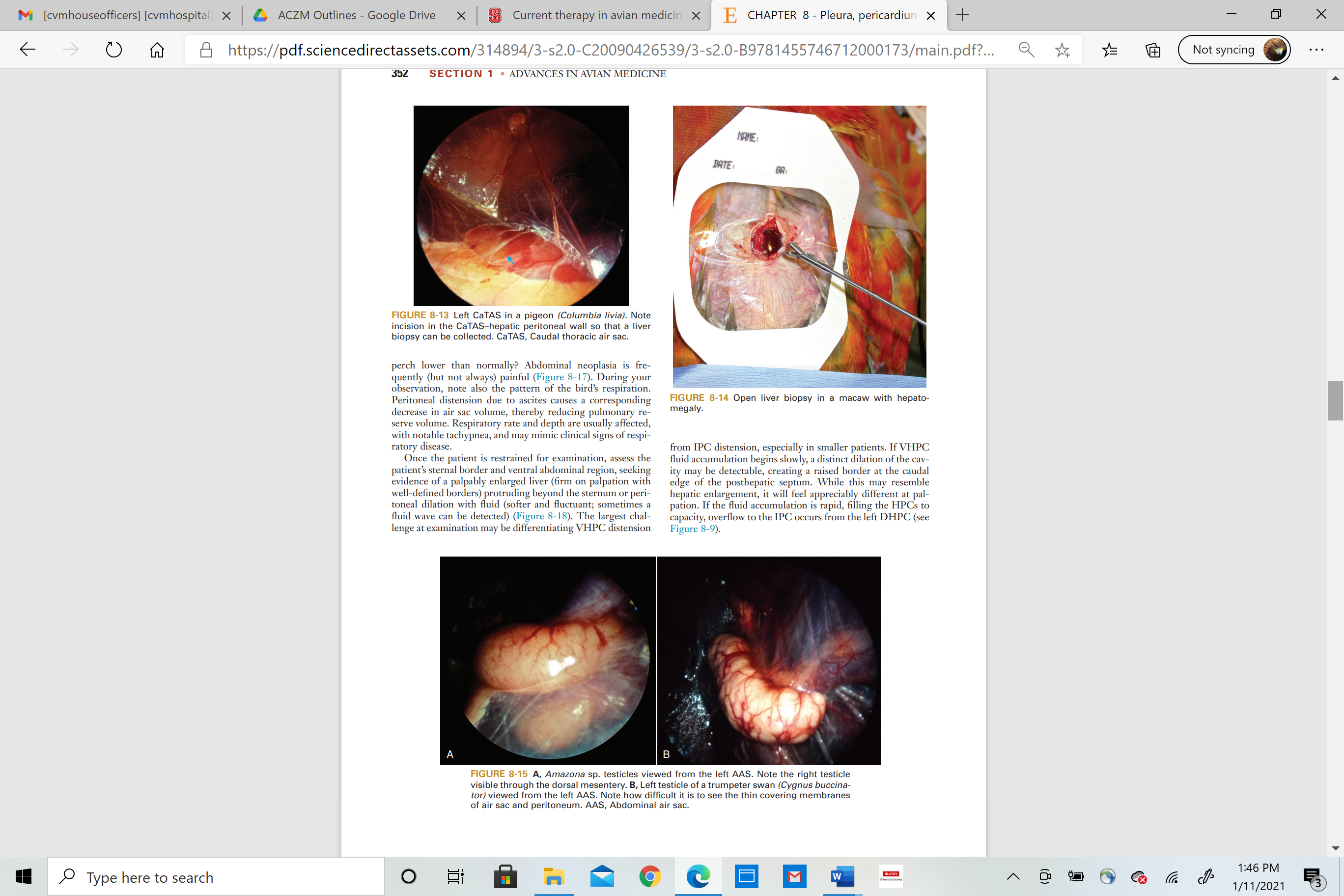 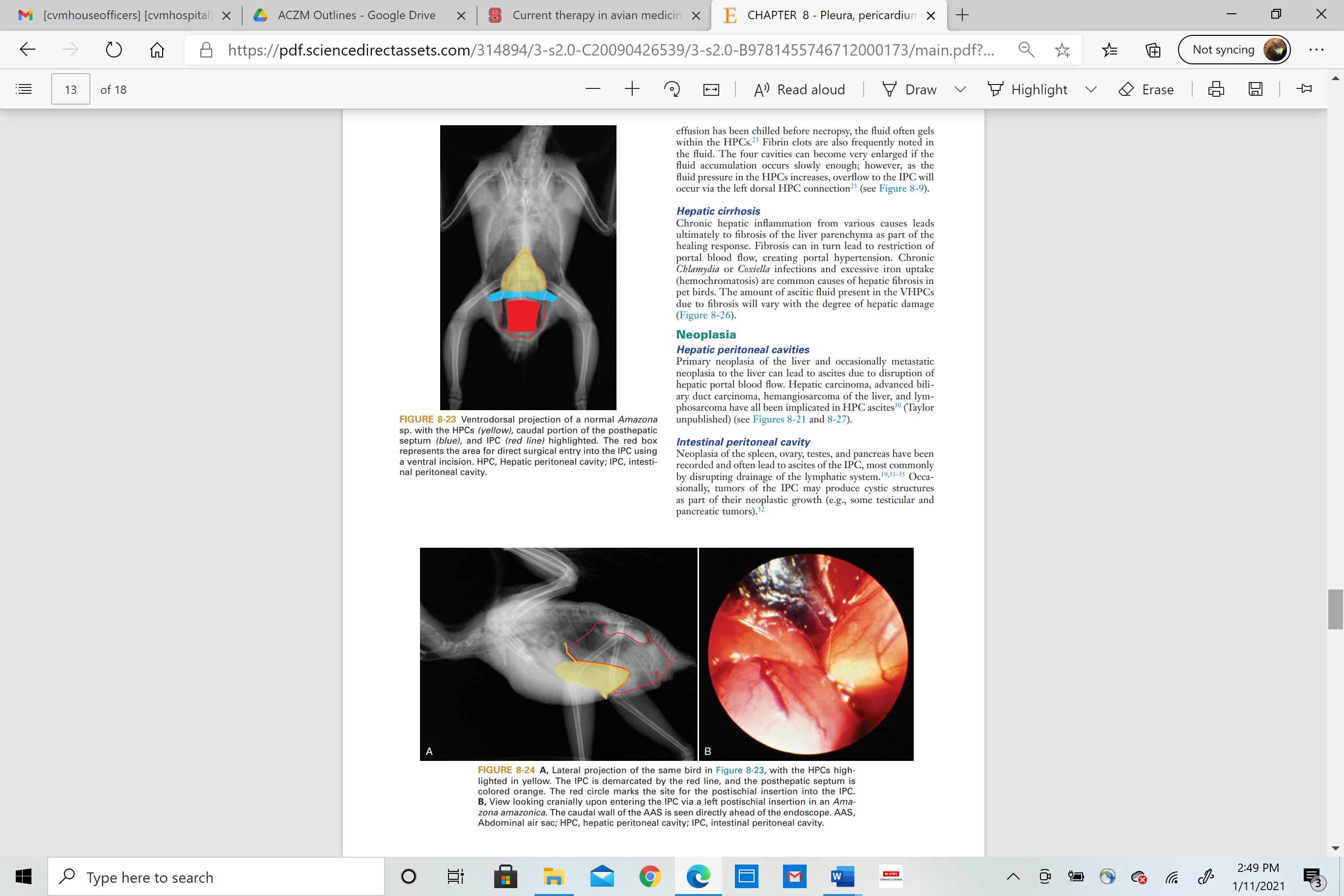 DiagnosticsParacentesiscontrolled puncture of ventral body wall in region of distension transillumination can help guide needle placementImagingStandard rads helpfulFluoro with contrastDemonstrate GI contractions in ventriculus and duodenumused to define, by subtraction of GI elements, shape of HPCs and space-occupying structures within IPCimaged in a standing or perching position without restraintendoscopyair sac system used to allow movement of endoscope within body and structures examined through thin, clear wallsrecommended general approach - enter directly into CaTAS from body wall on one side so associated CrTAS and AAS walls punctured and all 3 air sacs can be entered from single incisionleft CaTAS endoscopic approach- left AAS entered by puncturing the saccoperitoneal membrane and gonad, oviduct or ductus deferens, rectum, coprodeum, urodeum, spleen, and left portions of proventriculus and ventriculus, and some loops of small intestine visibleadrenal gland; cranial, middle, and caudal divisions of left kidney, and ureter also clearly visible, but these structures are retroperitoneal and not within IPCIPC may be entered directly from body wall without penetrating an air sac by using one of two approaches:midline, paramedian, or transverse incision in ventral body wall, incision made caudal to end of posthepatic septum and medial to distal limits of CaTAS and AASleft or right postischial approach - incision dorsal to pubis and just caudal to ischium allows for puncture through body wall dorsolateral to coprodeumendoscope first enters lateral IPC (right or left), and caudal wall of respective AAS seen directly ahead of telescope  IPC is potential space and will need to be insufflated or AAS manipulated to reduce its size so that peritoneal organs can be visualized and accessed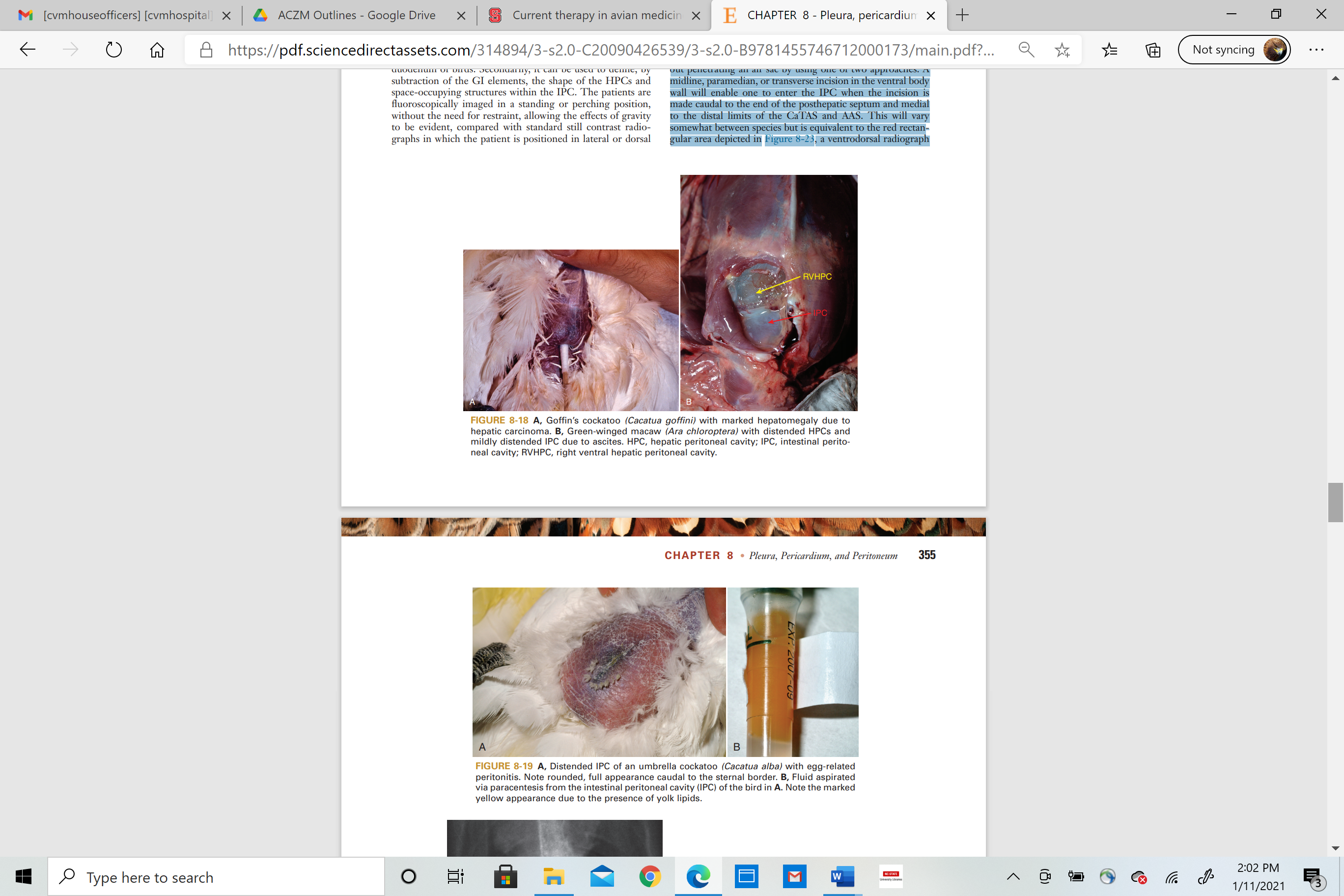 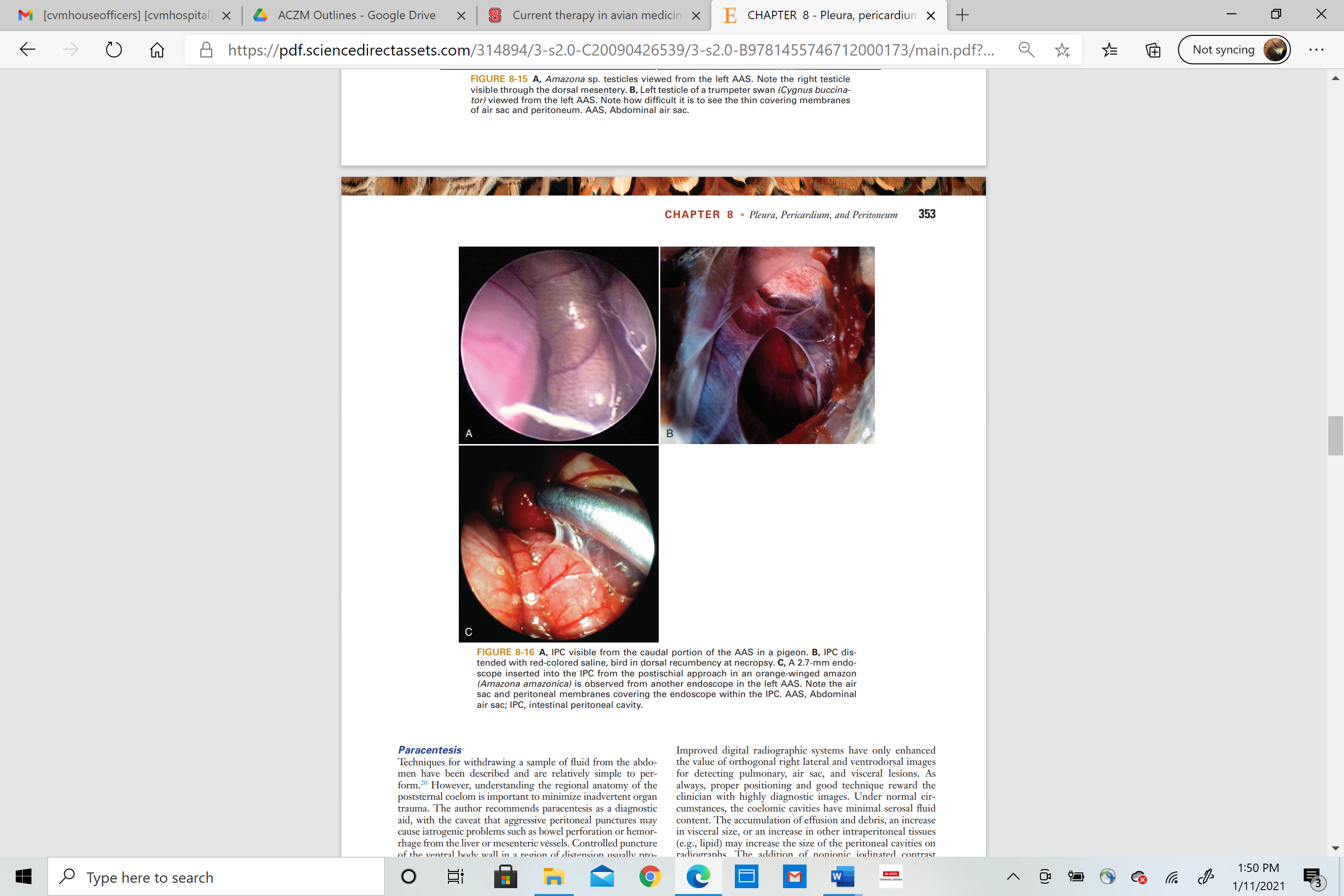 DiseasesAscitesaccumulation of excess fluid within peritoneal cavitiesfluid analysis - total protein (preferably using biuret method) and cytology, including total cell count, measurement of biochemical constituents (triglycerides, cholesterol, and amylase)Cardiacpericardial effusion and active pericarditis common in birds if effusion occurs slowly and does not cause much fibrosis, pericardial sac may greatly increase in size before cardiac deficits occurcauses:many systemic bacterial infections cause pericardial inflammation Chlamydia psittaci - most well knownhydropericardium occurs frequently with pulmonary hypertension, with ascites of HPCssystemic viral infections - serous pericardial effusionpolyomavirus infection in juvenile psittacines ascites secondary to cardiomyopathy and pulmonary hypertension ascites of HPCs occurs in slowly decompensating cardiomyopathy and pulmonary hypertension  right heart failure, portal hypertensionchronic interstitial fibrosis of lung and resulting hypoxemia lead to secondary polycythemia, gradual pulmonary hypertension, and eventually right heart failure - broiler chicken, confirmed in Ara sp. macaws (predominantly Ara ararauna) and Amazona sp.increasing oncotic pressure within hepatic portal system w/ RCHF leads to leakage of plasma from liver sinusoids into HPCsprotein content of fluid highas fluid pressure in HPCs increases, overflow to IPC will occur via left dorsal HPC connection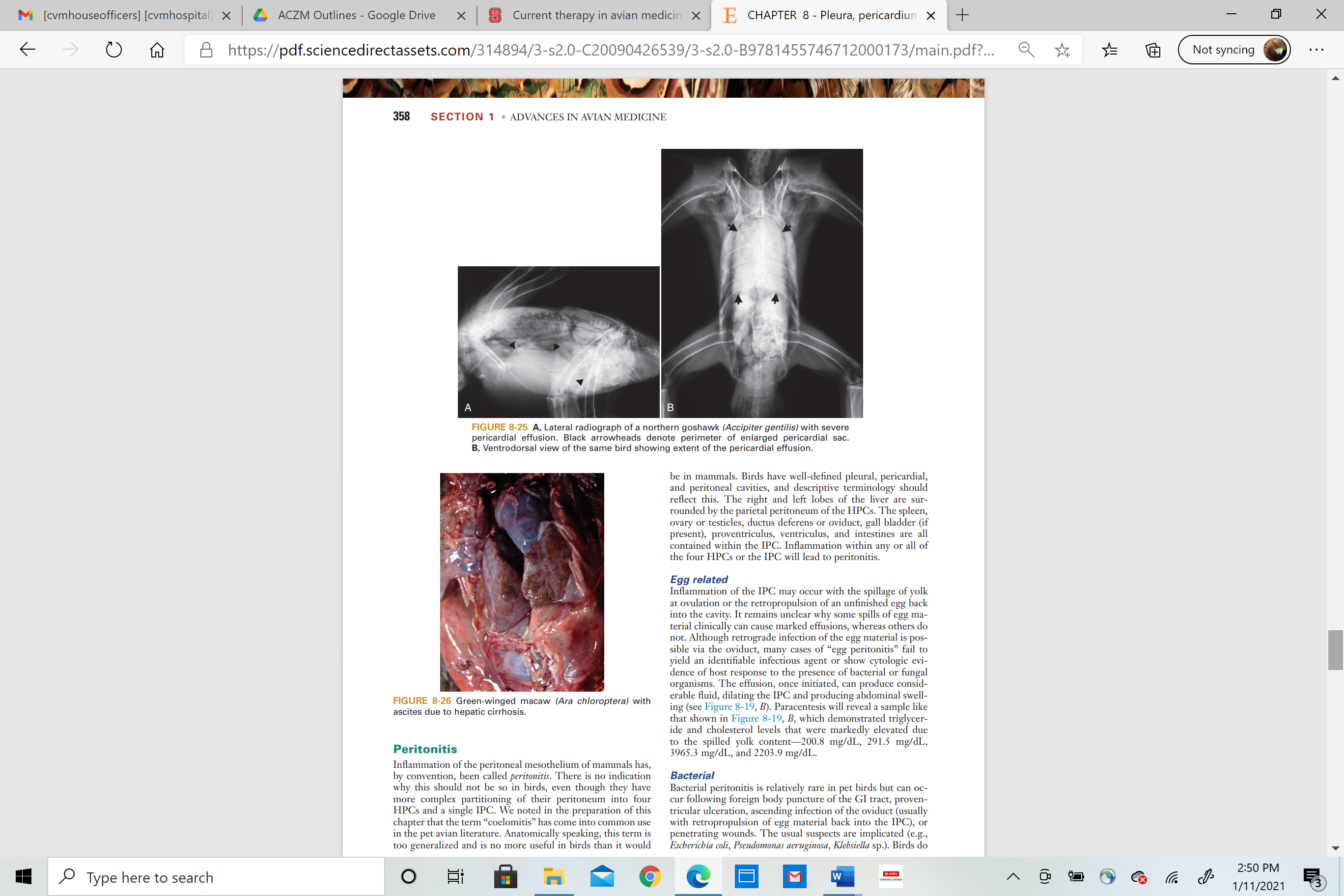 hepatic cirrhosis chronic hepatic inflammation leads to fibrosis of liver parenchyma, leading to restriction of portal blood flow, creating portal hypertensionchronic Chlamydia or Coxiella infections and excessive iron uptake (hemochromatosis) - common causes of hepatic fibrosis in pet birdsNeoplasiaprimary neoplasia of liver and occasionally metastatic neoplasia to liver can lead to ascites due to disruption of hepatic portal blood flowreported - hepatic carcinoma, advanced biliary duct carcinoma, hemangiosarcoma of liver, lymphosarcoma neoplasia of spleen, ovary, testes, and pancreas often lead to ascites of IPC, most commonly by disrupting drainage of lymphatic systemoccasionally, tumors of IPC may produce cystic structures as part of neoplastic growth (some testicular and pancreatic tumors)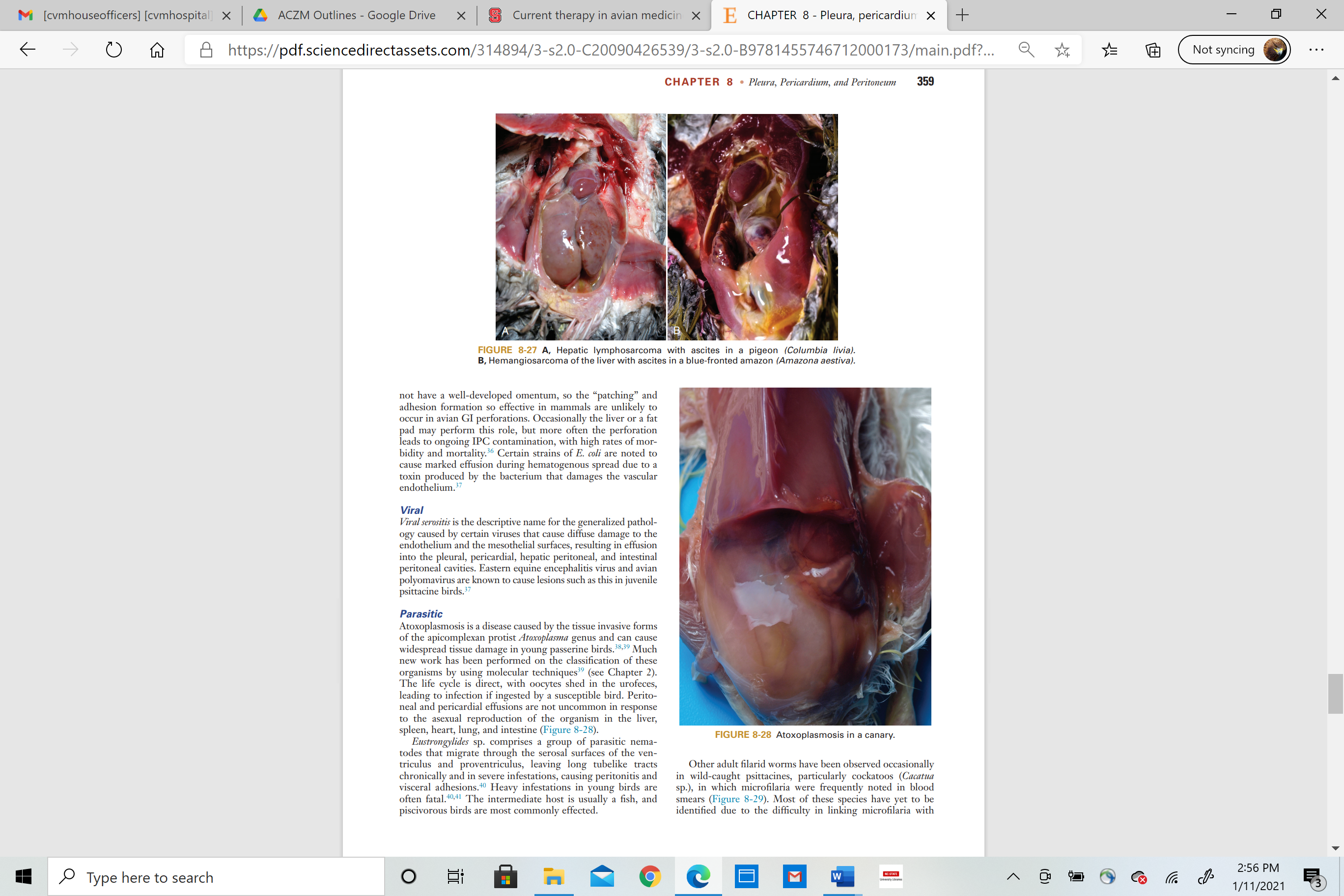 Peritonitisright and left lobes of liver surrounded by parietal peritoneum of HPCsspleen, ovary or testicles, ductus deferens or oviduct, gall bladder (if present), proventriculus, ventriculus, and intestines contained within IPCinflammation within any or all of 4 HPCs or IPC will lead to peritonitisEgg related inflammation of IPC may occur with spillage of yolk at ovulation or retropropulsion of an unfinished egg back into cavityunknown why some spills of egg material clinically can cause marked effusions, whereas others do notmany cases of “egg peritonitis” fail to identify infectious agent or show evidence of host response to presence of infectious organismseffusion - large volume, dilating IPC, producing abdominal swelling paracentesis - elevated triglyceride and cholesterol levels Bacterial bacterial peritonitis relatively rare in pet birds causes - foreign body puncture of GI, proventricular ulceration, ascending infection of oviduct (usually with retropropulsion of egg material back into IPC), or penetrating woundsEscherichia coli, Pseudomonas aeruginosa, Klebsiella spbirds do not have well-developed omentum, so “patching” and adhesion formation unlikely to occur in avian GI perforationsoccasionally liver or fat pad may perform this role, less commonhigh rates of morbidity and mortalitycertain strains of E. coli cause marked effusion during hematogenous spread due to toxin production that damages vascular endotheliumViral viral serositis - generalized pathology caused by certain viruses that cause diffuse damage to endothelium and mesothelial surfaces causing effusion into pleural, pericardial, hepatic peritoneal, and intestinal peritoneal cavitiesEEE virus and avian polyomavirus in juvenile psittacine birdsParasitic Atoxoplasmosis caused by tissue invasive forms of apicomplexan protist Atoxoplasma genus cause widespread tissue damage in young passerinesdirect life cyclefecal-oral transmission - oocytes shed in urofecesperitoneal and pericardial effusions not uncommon in response to asexual reproduction in liver, spleen, heart, lung, intestine Eustrongylides sp. group of parasitic nematodes that migrate through serosal surfaces of ventriculus and proventriculus, leaving tracts chronically, peritonitis and visceral adhesions with severe infestationheavy infestations in young birds often fatalintermediate host usually fishpiscivorous birds most commonly effectedother adult filarid worms species of Chandlerella, Cardiofilaria, Eulimdana, Lemdana, and Pelecitus reportedlife cycle usually requires biting arthropod for transmission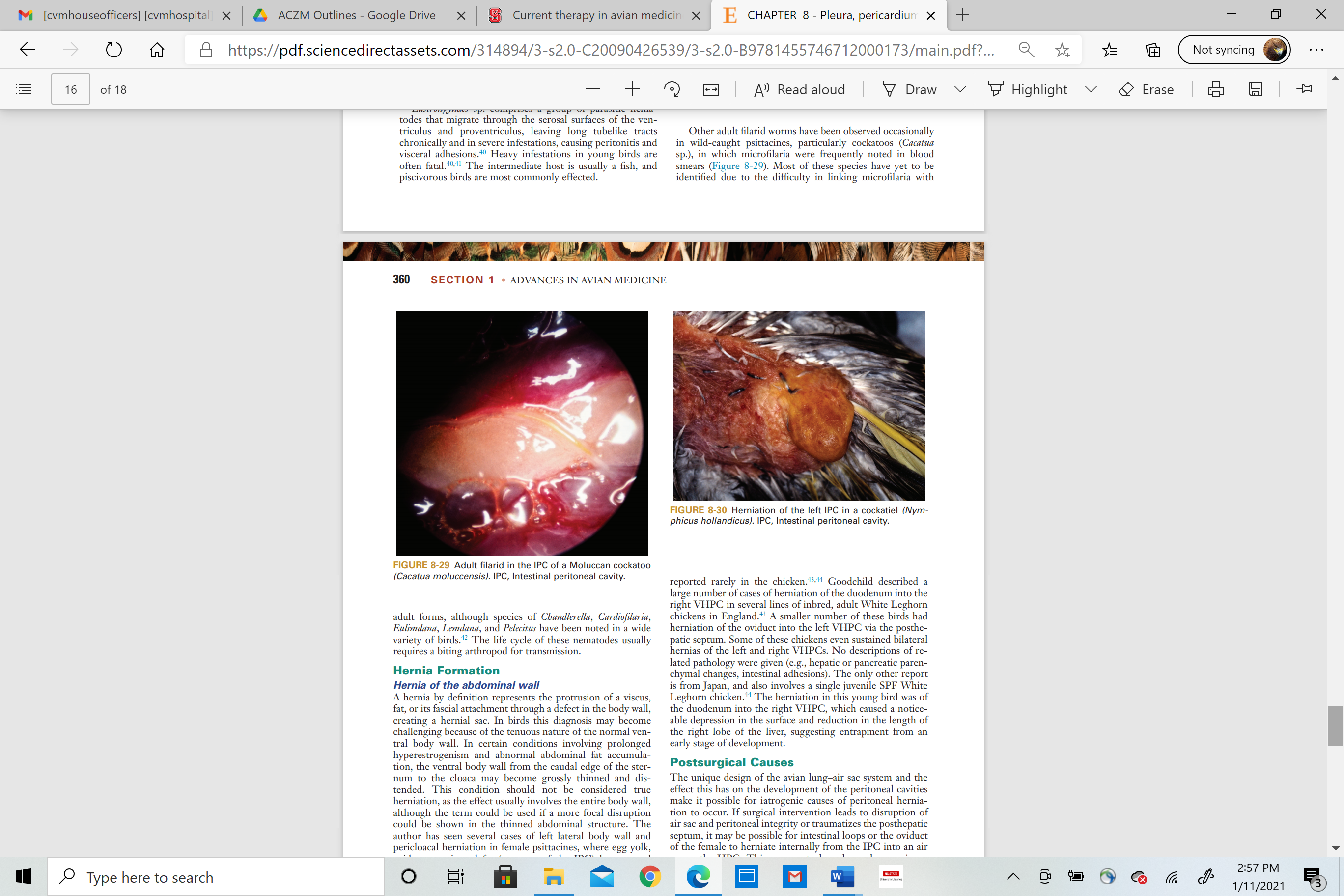 Herniashernia of abdominal wall protrusion of viscus, fat, or fascial attachment through defect in body wall, creating a hernial sacwith prolonged hyperestrogenism and abnormal abdominal fat accumulation, ventral body wall becomes thinned and distended - not true herniationcases of left lateral body wall and pericloacal herniation in female psittacines, where egg yolk, oviduct, or visceral fat (contents of the IPC) have passed throughexcess abdominal fat complicates reductionabnormal ovarian cycling and potential multiendocrine abnormalities often coincide hernia of hepatic peritoneal cavity, intestinal peritoneal cavity, or posthepatic septum internal herniation of loops of bowel or mature oviduct caused by developmental or traumatic abnormalities reported rarely in chickensPost-opiatrogenic peritoneal herniation can occur if surgical disruption of air sac and peritoneal integrity or trauma to post-hepatic septum - intestinal loops or oviduct can herniate internally from IPC into air sac or HPCTraumaticRare -wild birds that collide with vehicles may suffer herniation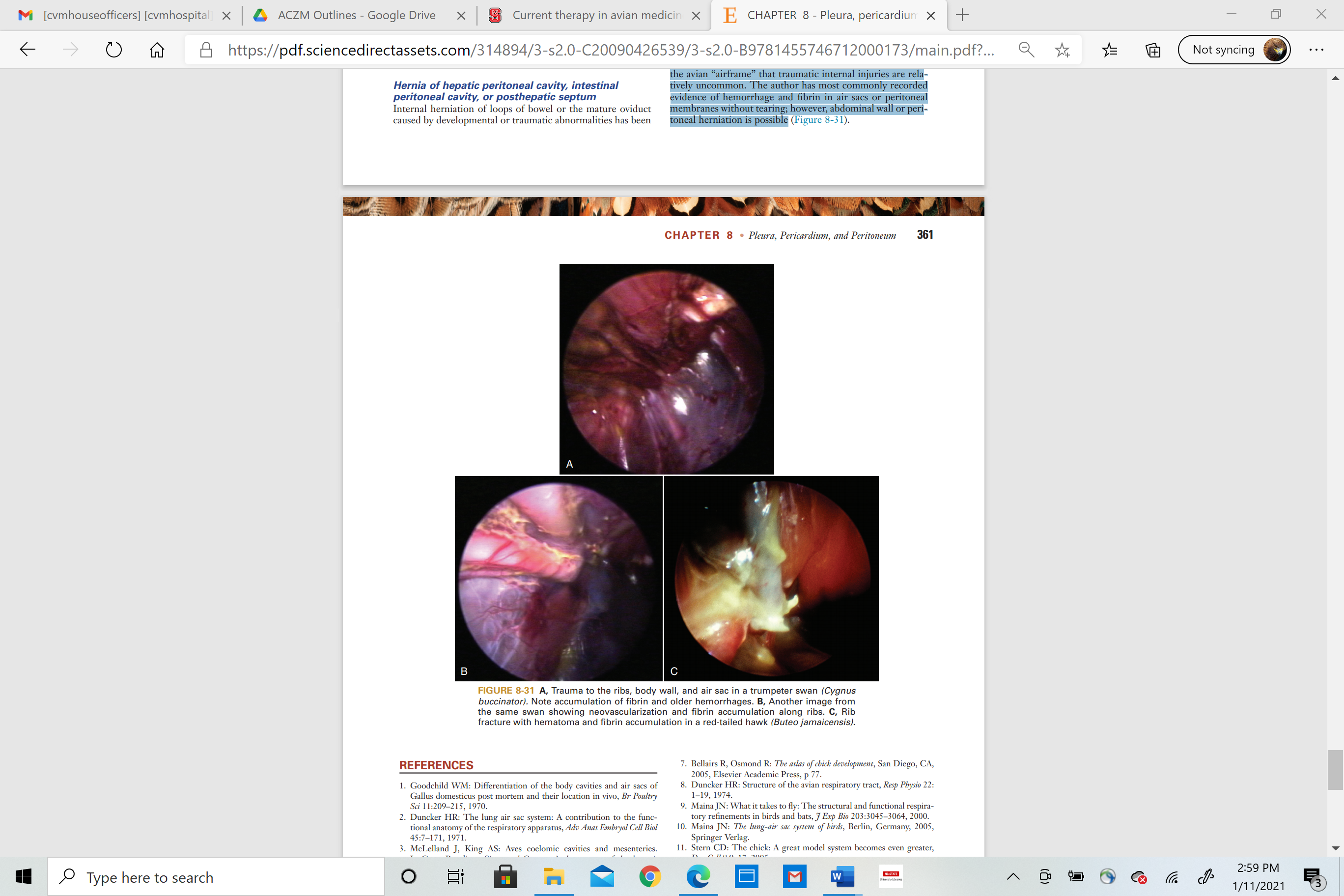 Current Therapy in Exotic Pet Practice Chapter 10: Reproductive system (pages 463 – 4, Avian section)reproductive system of birds entirely internal, no external genitalia present across speciesbirds not sexually dimorphic can be sexed by DNA analysis of blood from commercial test kits or endoscopyall birds have cloaca - composed of coprodeum, urodeum, proctodeumreproductive tract connected to urodeumurodeum contains openings of ureters and genital ductsreproductive tract of all female psittacines located on left side of coelomright ovary and oviduct normally regress prior to hatching in psittacinesin some species (raptors) these organs may be vestigial remnants or functional (rare)oviduct takes up much of left coelom during breeding seasonleft ovary connected to urodeum via oviductovary located cranial to left kidney and caudal to adrenal glandoviduct - five sections: infundibulum, magnum, isthmus, uterus (shell gland), vaginaperistalsis transports ovum from cranial oviduct to uterusoviduct transit time varies across species but generally 24 hours in chicken and most companion birdsovary contains follicles that vary in sizesmooth muscle contractions move ovum toward spermvaginal sphincter - located at junction between uterus and vaginawhere sperm storeduterus (shell gland) - site for formation of shell of egg48 hours to fully form an egg – 80% time spent in uterus acquiring calcium to form shellmale reproductive organs paired and located on both right and left sides of coelomtestes located ventral to cranial border of kidneysperm formation occurs in seminiferous and straight tubules of testismature spermatozoa travel through rete testis, epididymis, epididymal duct, and ductus deferensductus deferens connects testes to urodeum – forms papilla at urodeumwhere sperm storedno accessory sex glandscopulation involves eversion of cloacal wall to expose papilla to transfer semen to orifice of oviduct – most specieswaterfowl - males have phallus comprised of erectile lymphatic tissue with an external groove (seminal groove) used to transport semen, purely reproductive function, may be amputated if necessary reproductive cycle of psittacines regulated by hypothalamus-pituitary-gonadal axisenvironmental triggers and other internal factors cause hypothalamus to produce GnRH  stimulates pituitary gland to produce LH and FSH LH increases in concentration with lengthening photoperiodLH and FSH regulate gonadal function and production of androgens and estrogensFSH – role unclearestrogens - responsible for secondary sex characteristics, stimulation of medullary bone production, and products used to form the eggprovide feedback regulation to hypothalamus, which controls GnRH LH stimulates progesterone production, both estrogens and progesterone must first prime pituitary and hypothalamuswhen progesterone increases  preovulatory LH surgerelease of PGF2α coincides with shell gland contractionsPGF2α and PGE2 increase smooth muscle contractions in connective tissue of follicle, cause follicle to ruptureratio of PGF2α to PGE2 changes with transition of midsequence oviposition and terminal ovipositionPGF2α most prominent at midsequence oviposition, PGE2 concentration higher at terminal ovipositionPTHr protein concentration in shell gland increases, may increase blood flow to shell gland while egg present and membranes deposited on egg surface, signal Ca depositionPGF2α binds at shell gland receptor sites to cause mobilization of calcium, causes shell gland muscle contractionsbinding sites for PGE2 predominate in vagina and may block binding of PGF2α and allow for relaxation of uterovaginal sphincter and vaginaPGF2α has no ability to relax uterovaginal sphincterAvian neurology:  Speer, Current Therapy in Avian Medicine and Surgery, pgs. 363-371Central Nervous System3 embryonic divisions of the brain: prosencephalon, mesencephalon, and rhombencephalonThe latter two are similar to mammals, the prosencephalon has followed a divergent line of evolutionPaired cerebral hemispheres with deep lateral ventricles. Integrates motor and sensory information as well as memory.Outer surface has no neocortex, they are lissencephalicDiencephalon made of thalamus and hypothalamusMidbrain contains the optic lobe (analogous to superior colliculus in mammals) and caudal colliculus Metencephalon = pons and cerebellum, myelencephalon = medullaProminent venous sinuses in the subarachnoid space, so CF collection poses high risk of hemorrhageNo lateral foramina, instead transfer of water and solute occurs by diffusion through the 4th ventricle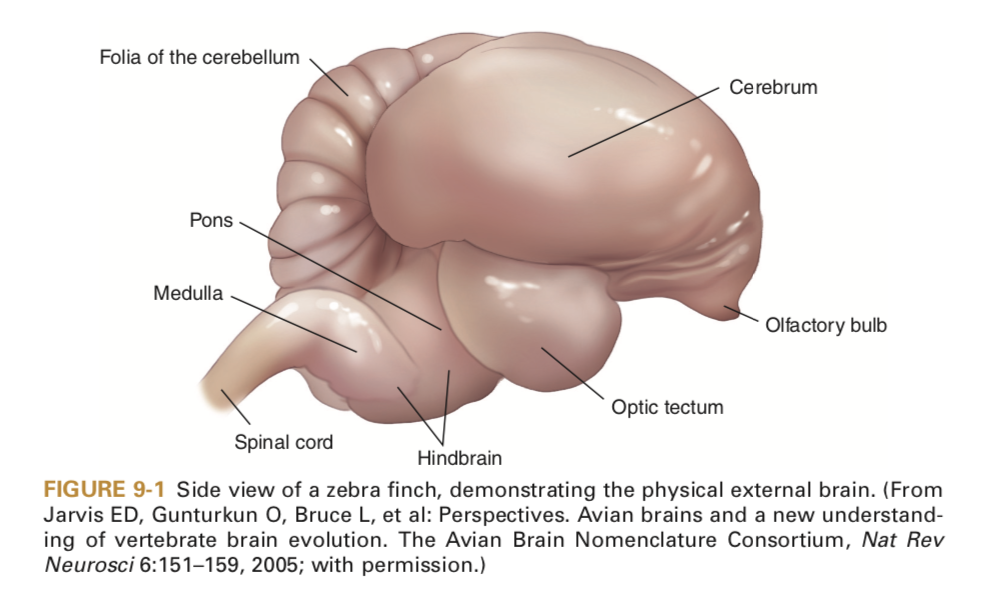 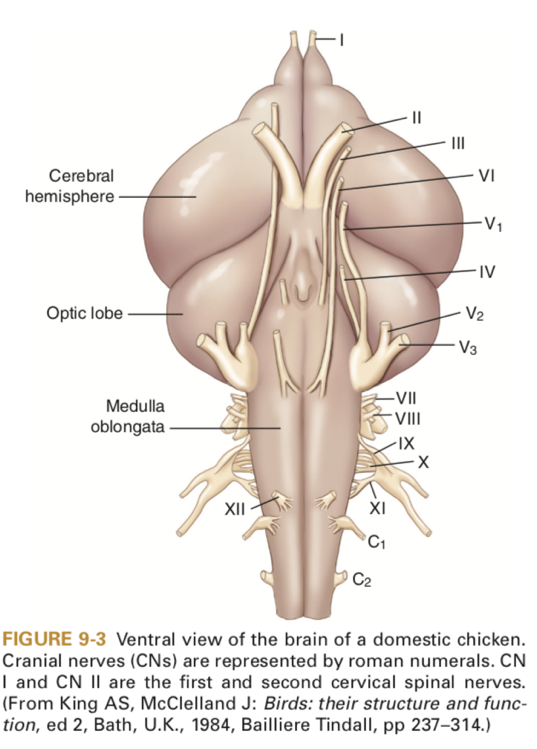 BrainstemNo obvious pons, but pontine fibers existCranial nerves V-XII come from the brainstemCerebellumSimilar anatomy and function to mammalsOptic lobeAlso known as the optic tectum, mesencephalic colliculus, and mesencephalic tectumCN III and IV emerge from this lobeCoordinates eye and head movementsRed nucleus also contained within the midbrainHypothalamusControl of homeostasis, as in mammalsEpithalamusRegion of the pineal gland involved in reproduction, strongly responsive to light in birdsOlfactory lobeSmaller in birds than in mammalsThere is no neocortex. There is a telencephalic complex in birds, a combination of elements in the avian cerebrum for which there is no comparative structure in the mammalian brain. Functionally, the avian telencephalic complex is similar to the mammalian neocortex. Spinal cord developmentBegins at 16-18 hours of incubationInvagination of the neural plate begins rostrally and moves caudally, terminating in the rhomboid sinusNeural crest cells migrate and form the dorsal and ventral rootsSpina cord anatomyGrey and white matter arranged similarly to mammalsSpinal cord is same length as the vertebral columnSpinal nerves pass laterally rather than caudally as in mammalsCervical and lumbosacral enlargements of the spinal cordThe glycogen body is found in the lumbosacral cord and is a collection of periependymal glycogen cells with nests of argentaffin cells. Also present are nerve terminals that may play a role in vascular reflexes and are believed to have neurosecretory rolesThe dorsal column consists of ascending, afferent pathwaysThese fibers end in the nucleus gracilis or nucleus cuneatusFibers from the dorsal ascending bundle sends info from the muscle receptors of the wings to the cerebellum ipsilaterally (CP)Fibers from the ventrolateral ascending bundle sends info from the pelvic limbs contralaterally, decussates again at the rostral cerebellar peduncle (CP)Dorsolateral fasiculus sends info on pain, temp, and tactile Prospinal system, vague non-localized  painDescending pathways are not as well knownLateral reticular, visceral motor functionRubrospinal.l tract, flexor toneCorticospinal tract, UMN input to the cervical region onlyVestibulospinal tract – extensor toneReticulospinal tract – alters somatic and visceral motor toneTectospinal tract – coordinates reflex movement between eyes and neck/upper bodySpinal nervesDorsal and ventral rootsAll spinal nerves are mixed sensory and motor once leaving the spinal canal4 types of fibers: Somatic and visceral afferents, somatic and visceral efferentsNumbering of spinal nerves depends on the number of vertebrae in a given speciesThe Avian Neuro ExamMentationExamine both the level and content of consciousness ie look for abnormal or inappropriate behavioral responsesCranial nervesCN I – olfactory – difficult to assessCN II – opticVision perception or avoidance of obstaclesPLR also involves CN II but can be overridden in birds. Consensual PLR not present due to complete decussation of the optic nervesCN III – oculomotor – PLRCN IV – trochlear – dorsolateral strabismus indicates dysfunctionCN V – trigeminalOphthalmic – dysfunction is loss of sensation to face or beakMaxillary – loss of sensation to face, beak, mouth or palateMandibular – inability to close eye or beak, diminished beak strengthCN VI – abducens – loss of function of 3rd eyelid, medial strabismusCN VII – facial – facial droop or asymmetry, dec facial sensationVIII – vestibulocochlear – difficult to  assess hearing, nystagmus, head tilt, circlingIX – glossopharyngeal – dysphagia, voice loss, decreased gag reflexX – Vagus – regurgitation, vocal dysphoria, loss of  gag reflexXI – accessory  - poor neck mobility  XII  - hypoglossal  -  decreased tone of  the  tongue  Mitchell-Tully, Current Therapy in Exotic Pet Practice – Chapter 8: CNS (pages 396 – 398, Avian section)The avian brain consists of the prosencephalon (telencephalon and diencephalon) and the caudal brain (medulla, pons, and mesencephalon)Caudal brain is similar to mammals, but prosencephalon is anatomically different, though functionally similarCortical cells are found within the cerebral cortex, not on the surfaceLissencephalicSpinal cord is same length as vertebral column, and spinal segments correlate to vertebral segmentsNo cauda equinaThe 2 spinal cord enlargements correlate to innervation of the thoracic and pelvic limbsThe glycogen body is found in the lumbosacral cord and is a collection of periependymal glycogen cells with nests of argentaffin cellsSpinal cord is generally similar to mammals, except the dura mater is separate from the periosteal liningAscending and descending pathways are in need of more study, but are thought to be similar to mammalsInternal vertebral venous plexus courses the entire length of the vertebral columnNeuro exam requires knowledge of the CN’s in birds and their deficits. Often mentation changes are not seen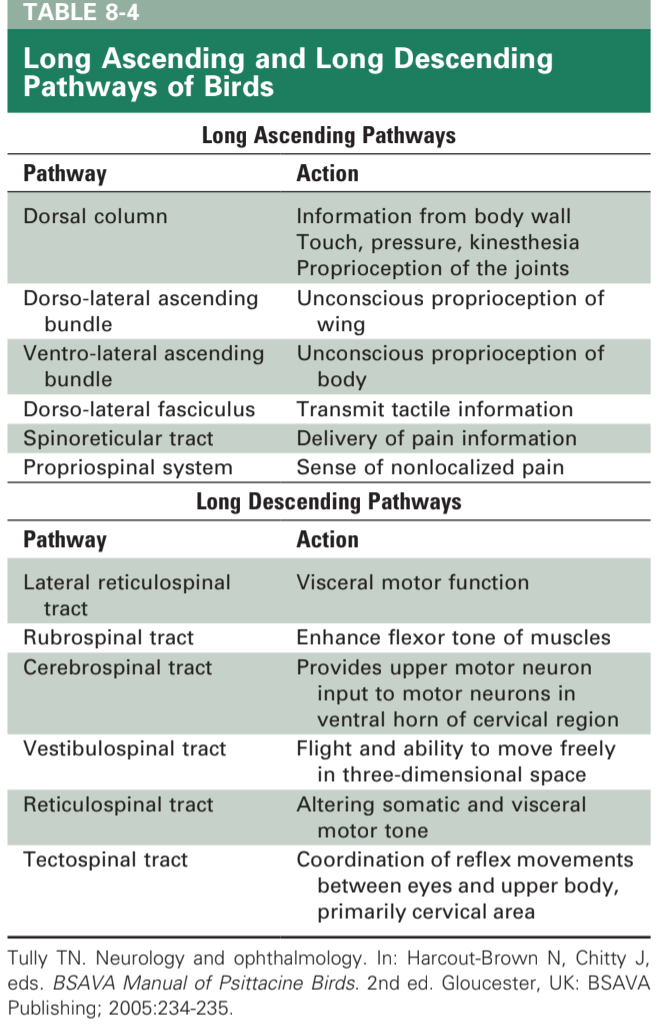 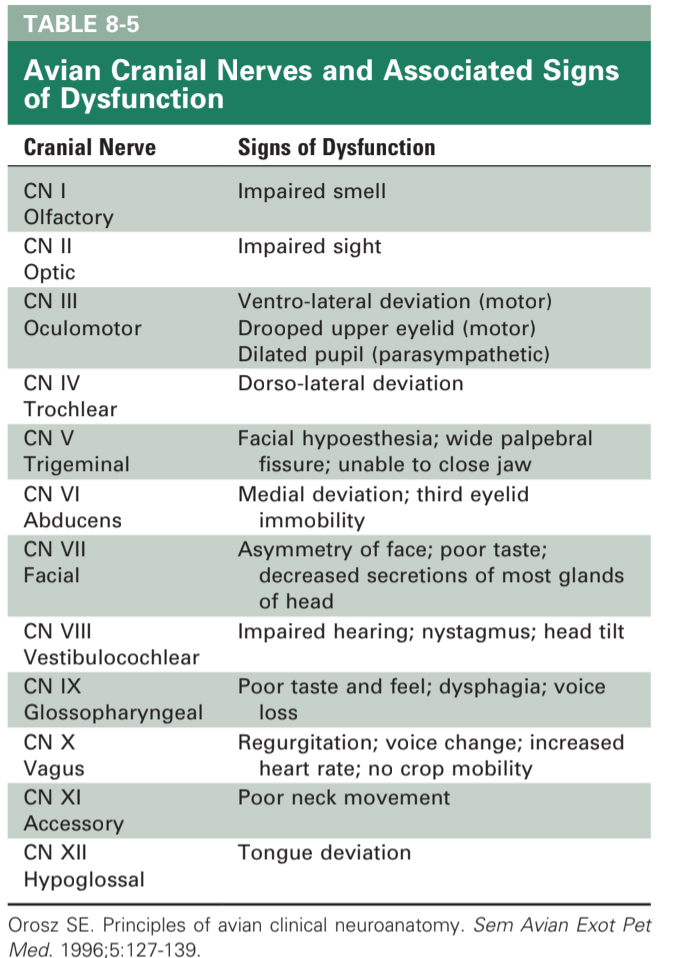 The Urinary and Osmoregulatory Systems of BirdsOrosz, Susan E., and M. Scott Echols.Vet Clin North Am Exot Anim Pract 2020;23(1):1-19Key Points:The kidneys of birds are fixed under the area of the synsacrum and are composed of di-visions not lobes.Birds osmoregulate using their kidneys; intestinal tract; and, in some birds, salt glands.Avian nephrons are of 2 main types: the cortical, loopless, or reptilian nephrons and the medullary or looped nephrons. Knowing this anatomy, along with that of the renal portal system, is important in understanding the pharmacodynamics of drugs in birds.The kidney filters up to 11 times the total body water per day. Although the nephrons do not concentrate urine to the extent of mammals, they use the large intestine and/or the colon for resorption of ureteral urine. In addition, urates are modified by special colonic bacteria and some products produced are recycled through the renal portal system.There are some birds, particularly marine species, that are able to remove excess sodium through a countercurrent system in the salt glands. Angiotensin II has been shown to inhibit secretion of sodium chloride, whereas atrial natriuretic peptide enhances secretion.Changes in GFR are regulated by the antidiuretic hormone of birds, arginine vasotocinSummaryOsmoregulation: unique kidney, lower portion of GI tract, salt glandsRenal Anatomy3 divisions: cranial, middle, caudalChicken and many parrots: distinct divisionsPasserines: middle division blendsPuffins, penguins, herons: caudal divisions fused on midlineExternal Iliac artery: divides cranial and middleIschiatic artery: divides middle and caudalSpinal nerves from lumbar and sacral plexuses move through parenchymaSwelling or dorsal pressure on kidneys can reduce nerve function: become non-weight bearing, muscle atrophy and sometimes loss of bone mass (esp lateral femur), minimal or absent deep pain. Esp budgiesBasic unit: lobuleLong axis perpendicular to long axis of kidney, pear shaped, wedged between interlobular veins of renal portal systemWide portion: cortical region contains cortical and medullary-type nephronsNarrow portion: medullary region, contains collecting tubules and loops of Henle from medullary-type nephronsArtery: in center of lobuleIntralobular veinCollecting ducts are on periphery of each lobule: collecting tubules converge to form branches of ureter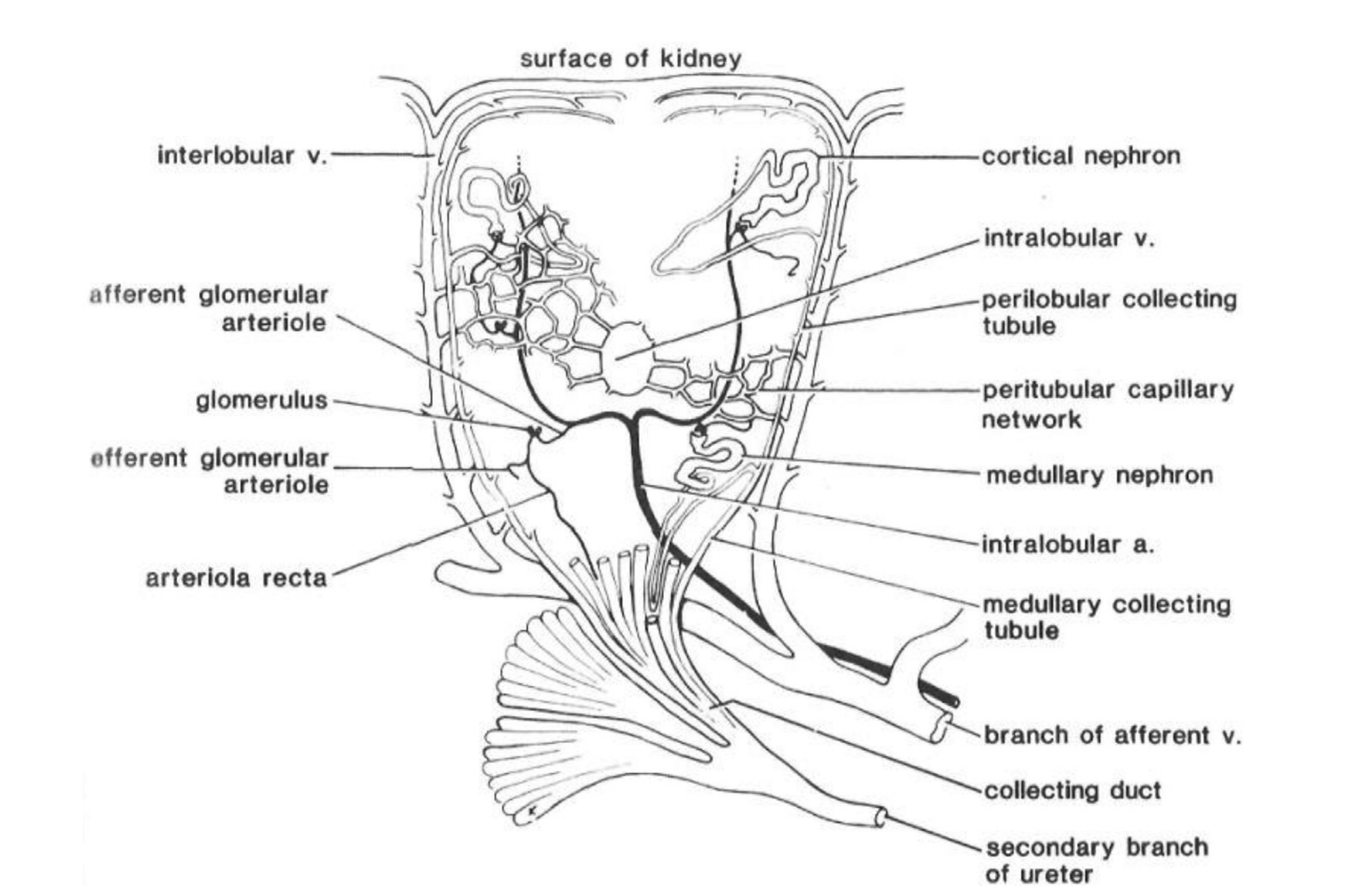 NephronsMedullary: looped, mammalian-type, contain loops of Henle (10-30%)Cortical: loopless, reptilian-type, *most of avian nephrons - secrete uric acid+/- transitional nephron: elongated looping intermediate segments not in medullary gones or rays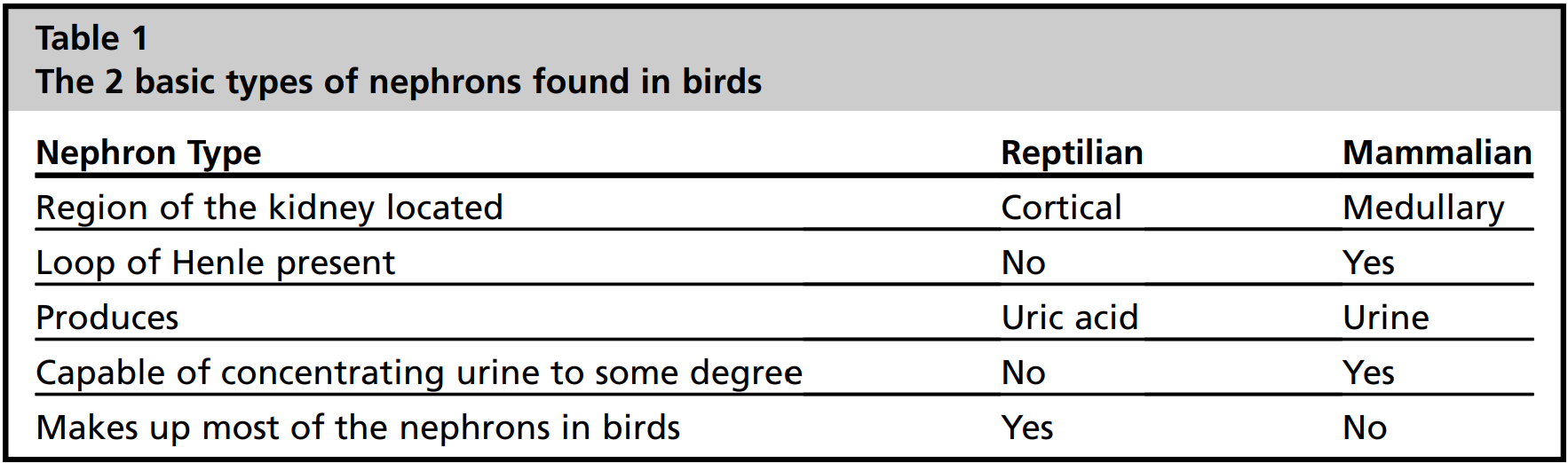 Arid environment: smaller kidneys, larger medullary volume, smaller cortical volumeRenal corpuscle: glomerular capsule and tuft of capillaries, midway between interlobular and intralobular veinsSimpler capillary tufts than mammals, only 2-3 capillaries with limited interconnectionsRBCs larger, fusiform, and more rigid than mammalian so capillaries are larger to accommodate and capillaries tufts are larger than mammalsPodocytes: have slits that act as pores for solute movement from blood into Bowman spaceLarger podocyte slits (40-80% larger in chickens) and decreased polyanionic charge on filtration barrier compared to mammals contributes to greater flow and larger particles passingAvian ureteral urine contains 100x more protein (5 mg/mL) than mammals 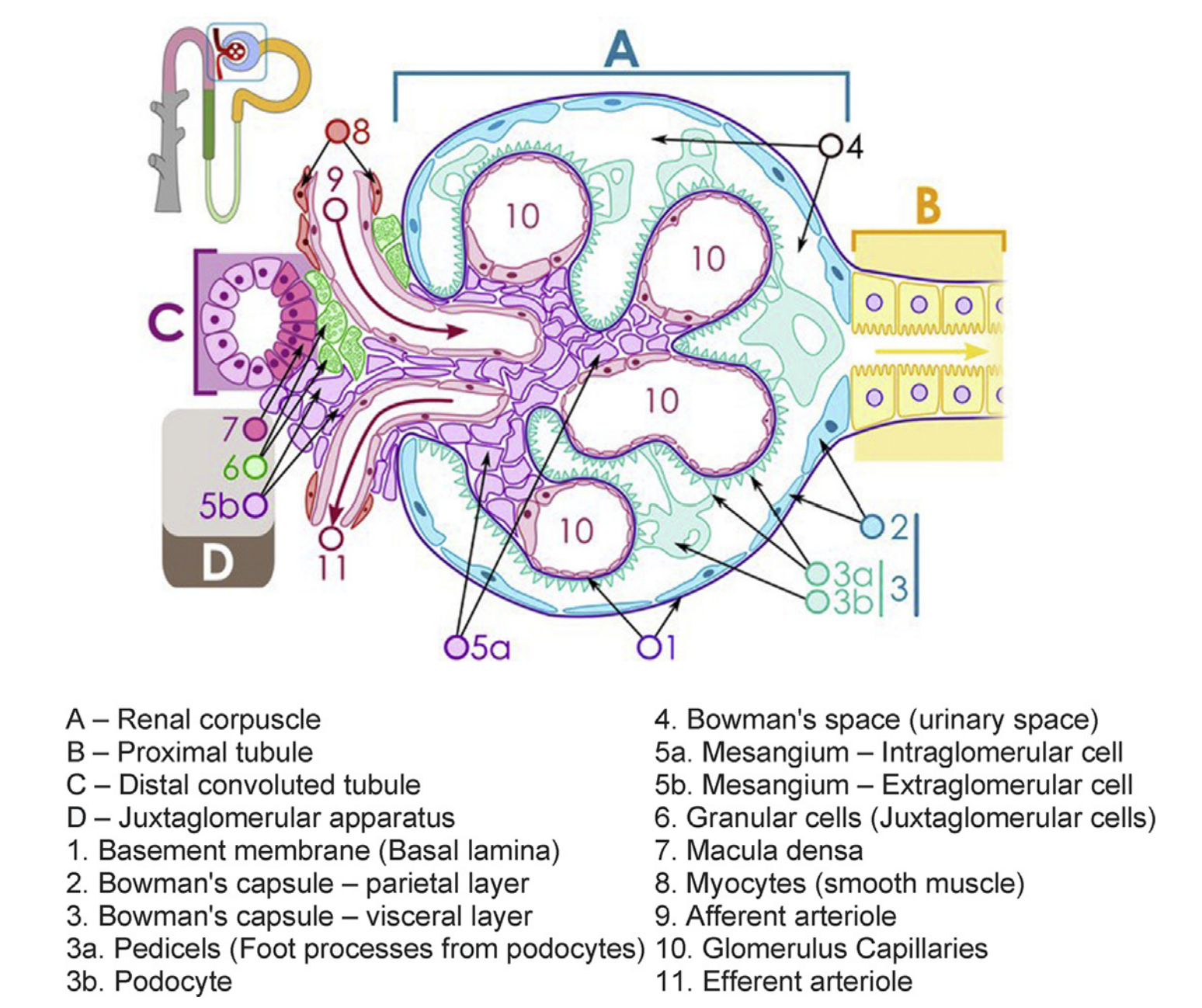 Proximal and distal portionsPerilobular collecting tubules and medullary collecting tubules combine to form collecting duct to secondary branch of ureterJuxtaglomerular apparatusMacula densa: epithelial thickening at beginning of distal convoluted tubule, detect sodium concentrations in tubules leaving renal corpuscle, signal release of renin from JG cellsTaller with more prominent nuclei making them appear darker (‘denser’)Juxtaglomerular (JG) cells: specialized myocytes in afferent arterioles that secrete reninExtraglomerular mesangium: modified connective tissue between macula and specialized cells of afferent arteriolesDecreased sodium levels: relaxation of afferent arteriole: increases glomerular blood flow: increases glomerular hydrostatic pressure: increases filtration rateMacula densa signal JG cells to release reninRenin increases blood pressure via renin-angiotensin-aldosterone system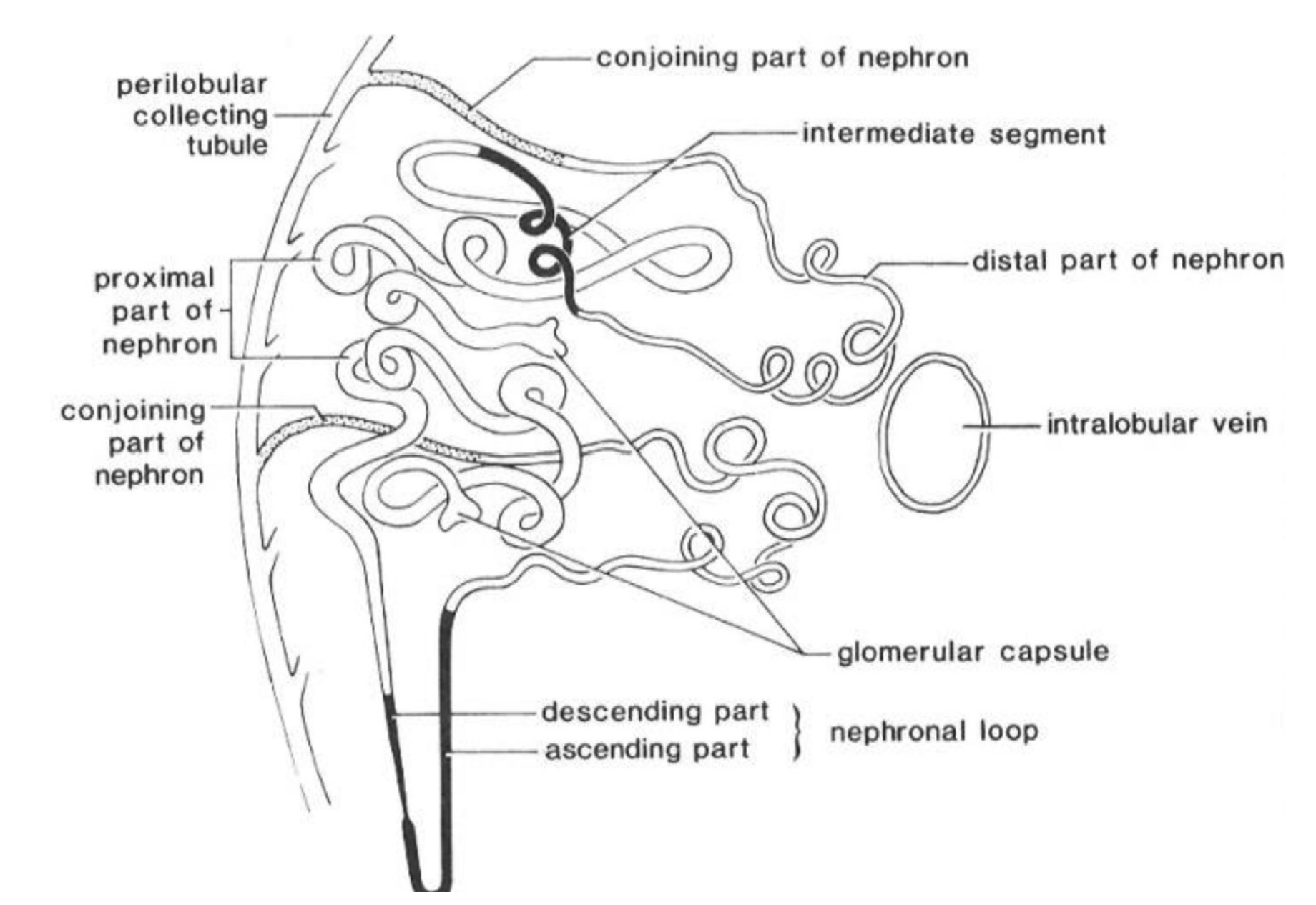 Arterial supplyCranial, middle, and caudal renal arteries from abdominal aortaBranch to form intralobular arteries (midway between interlobular and intralobular veins)Intralobular arteries form short afferent glomerular arteriesCoalesce to form glomerulusContinues as efferent glomerular arteriolesDivide to form peritubular capillary plexussurrounds epithelium of convoluted tubules in cortical regionForm arteriolar recta lying alongside loops of Henle in medullary region before forming venulae recta to drain the areaVenous supplyLoops of henle drained by venulae recta into intralobular veinsDrain into efferent renal veins or branchesCranial renal veins drain into common iliac vein after renal portal valve or into abdominal vena cava directlyCaudal renal vein drains into common iliac vein after renal portal valveRenal portal system: venous blood to peritubular capillary plexus surrounding proximal convoluted tubules at periphery of the lobule, responsible for urate secretion(urates also filtered by glomerulus but rate is insufficient)Renal portal system provides about ⅔ of the blood supply to the kidneys that bypasses the glomeruliForms a venous ring with both kidneysRight and left cranial renal portal veins connect via internal vertebral venous sinus (drains the vertebral column)Right and left caudal renal portal veins anastomose with caudal mesenteric veinAfferent renal branches have muscular sphincters at base to control volume of blood entering the kidneyAfferent renal branches connect with interlobular veins Interlobular veins connect to peritubular capillary plexus at periphery of each lobuleRenal portal valves: found in lumen of common iliac veins between renal and portal veinsInnervated by adrenergic and acetylcholine receptorsValve closure inhibited by norepinephrine and epinephrineSympathetic tone: valves openValves open: blood bypasses the kidney and flows directly into the caudal vena cava (and/or caudal mesenteric vein to the liver, internal vertebral venous plexus within the vertebral canal)*often only partially activated, not bypassing kidneys completelyAcetylcholine stimulates valve closure Parasympathetic: valves closeValves close: blood flows into parenchyma of kidney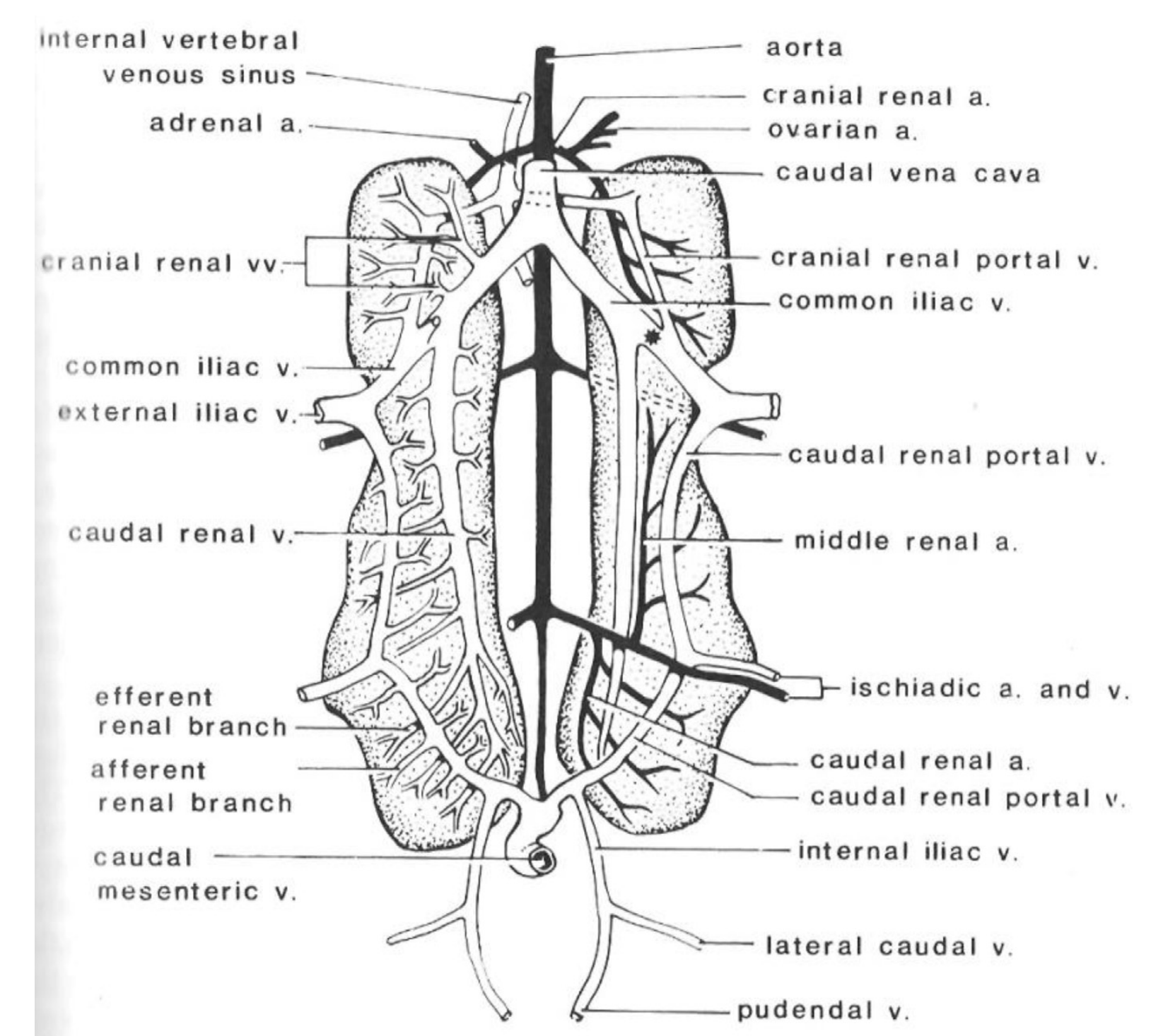 Renal functionGlomerular filtrationFunction of hydrostatic pressure produced by the heartCharges on fenestra and size of openings oppose movement of large, negatively charged proteins such as albumenGFR of a single nephron is lower in avian than mammals but total kidney GFR is the same, offset by larger number of nephronsWhole-kidney GFR most dependent on hydration statusHummingbirds alter GFRs diurnallyWater deprivation: GFR can decrease up to 65%Changes in GFR regulated by arginine vasotocin (antidiuretic hormone of birds)Arginine vasotocin alters tone of renal vasculature and tubular epithelium to conserve waterPeptide hormone released by neurohypophysis, most commonly stimulated by increased extracellular fluid osmolalityDehydration: increased circulating arginine vasotocin levels: decreases GFR and enhances tubular reabsorption: reduces urine flow Reptilian/cortical/loopless nephrons most sensitive to arginine vasotocinWater overload: increased GFR but mechanism is unknownBirds capable of autoregulation of renal blood flow over wide range of systemic blood pressures (chickens systemic BP as low as 50 mmHg with maintenance of GFR)Nitrogen excretionMajor end product of nitrogen catabolism in birds: uric acid (70-80%)Minor amounts: creatinine, amino acids, ureaUric acid: low solubility, removes 4 nitrogen atoms/moleculeMetabolic cost of synthesis is much higher than ammonia or ureaUrates pass freely through fenestrae of glomerulusAlbumen takes urates out of solution and prevents crystal formationSmall spherical structures begin to form in proximal tubule and grow as they travel toward ureter, most are 65% uratesUrate does not contribute to osmolality of urine when taken out of solution by albumenAs concentration of urates secreted into lumen increases past solubility limit: potential is created for crystal formation in the proximal tubuleDietary vitamin A helps keep reptilian/cortical/loopless nephrons healthy by reducing squamous metaplasiaWater/solute IntakeCarnivores, frugivores: many species meet water needs from food itemsEst. 100g bird drinks ~5% BW dailyLower BW increases water requirement (10-20g, drinking rate increases to 50%)Birds with salt glands typically need an increased volume of water compared to those lacking glandsPhysiologic stimuli to drink primarily include cellular dehydration, extracellular dehydration, angiotensin IIWater excretionKidney filters large volume of fluid daily (up to 11x total body water in 100g bird)Most (~95% filtered fluid) reclaimed by tubular reabsorptionAble to concentrate urine by varying degree of tubular reabsorption (range <70->99%)Concentrating ability generally varies inversely with body mass (small birds 10-25g concentrate to 1000 mmol/kg vs birds >500g concentrate to 600-700 mmol/kg)Tubular reabsorption depends on active sodium reabsorption but not bicarbonateOsmolality gradient in medullary region produces countercurrent multiplier system in loop of Henle which allows for reabsorptionFurther concentration of urine occurs by retroperistalsis into coprodeum and large intestine: single layer of columnar epithelium can reabsorb waterLower GI tractRetroperistalis moves urates and urine from urodeum into large intestine or colon and cecumMoves around a central fecal core, contacting brush border of colonic epithelium and its resident bacterial populationLarge amounts of albumen in ureteral urine is degraded into amino acids, dipeptides, and tripeptides, used by the bacteria to produce volatile short-chain fatty acidsGlutamic acid (a major product formed): glutamine transported into cells - deaminated - recycled to ammonia, transported into caudal mesenteric vein to enter renal portal systemRecycling of nitrogen may be particularly important in species with low nitrogen diets (nectarivores, frugivores)Movement of ureteral urine and urates is controlled by tonicity of fluid in GI tractTonicity 200 mOsm/kg H2O higher than plasma: retrograde peristalsis is stopped or significantly slowed.Villanoid receptor type in the cloaca responds to changes in shape of cells that occurs from changes in their osmotic environmentReceptors allow local feedback effect to help maintain osmolalitySodium transport in coprodeum and colon results in recovery of urinary waterlow sodium diet increases plasma aldosterone resulting in increased sodium absorption in coprodeum and colonSalt glandLocated close to nasal cavity or orbitSeries of blind-ended tubules that branch outEpithelium is strongly secretory, with basolateral infoldings and large numbers of mitochondriaTubules coalesce to form 2 secretory ducts that drain into nasal cavityBlood flow is countercurrent to flow in tubulesHyperosmolar fluid produced, consisting of predominantly sodiumChloride is likely actively transported across epithelium vs sodium moves passively through intercellular spacesIncrease in plasma sodium level causes enhanced secretory activity of tubules and increased blood flow to glandHormones modulate rate of secretion but do not seem to initiate secretionAngiotensin II shown to inhibit secretionAtrial natriuretic peptide enhances secretionCurrent Therapy in Exotic Pet PracticeMitchell MA, Tully TN, eds. St. Louis, MO: Elsevier; 2016:494-548.Ch 11. Urinary System - Avian (pg 498)Johnson JG, Brandão J, Perry SM, Mitchell MANo corticomedullary definitionNephrons are cortical (90%, lack a loop of Henle) or medullary (have a loop of Henle)GFR of individual nephrons is lower than mammal but kidney has more nephronsJuxtaglomerular apparatus present - aldosterone stimulates release of renin(converts angiotensin I to angiontensin II) resulting in sodium absorption, potassium excretion, decreased GFRAtrial natriuretic peptide increases sodium and water excretionThree lobes of kidney (cranial, middle, caudal)Passerines and hornbills have two instead of threeSits in retroperitoneum, renal fossa of ventral synsacrumNerves and vessels of lumbar and sacral plexuses often pass through renal parenchymaNo renal pelvis - urine carried in collecting ducts to branches of ureters along ventral surface of kidneyUreter terminates in dorsal wall of urodeumUrine is retrograded into colon and rectum for fluid reabsorptionSome species (ostrich) have rectocoprodeal sphincter - prevents water reflux into colon, coprodeum functions similar to a urinary bladder so they can pass either feces or solely urineRenal perfusion: caudal renal arteries to glomeruli, caudal renal portal veins to renal tubules *primary route of uric acid excretionBlood flow from renal portal veins controlled by valves - blood flows through kidney when hydrated or shunted to heart and brain when dehydratedPrimarily excrete uric acid (ammonia converted to amino acids, purine synthetic pathway produces uric acid)Uric acid 40,000 times more insoluble, cannot be reabsorbed in cloaca or allantois of egg (won’t reach toxic concentrations in embryonic blood)Arginine can be degraded by arginase into urea but highest concentration of arginase is in the kidney instead of liver and is inhibited by adenosine triphosphate during energy abundanceUSG measurement is erroneous in birdsProtein in bird urine that maintains uric acid in suspension does not contribute to osmotic pressureSodium, potassium, and chloride predominate urine osmolality